 СВОДКА ОТЗЫВОВна первую редакцию проекта национального стандартаГОСТ Р «Единая система конструкторской документации. Электронная структура изделия конструктивная. Формат данных для передачи»Руководитель разработки Генеральный директор АО «НИЦ «Прикладная логистика»	Галин И.Ю.Разработчик стандарта Руководитель отдела САиНО	Селезнёва Е.В.№ п/пСтруктурный элемент стандартаНаименование организации или иного лица (номер письма, дата)Замечание, предложение, предлагаемая редакцияЗаключение разработчикаПроект в целомАО «ВНИИСТ», № 503-177 от 06.03.2024 г.Без замечаний и предложенийПринятоПроект в целомАО «ИК «НЕОТЕК МАРИН», № 113-24/0-1 от 10.03.2024 г.Без замечаний и предложенийПринятоПроект в целомАО «Концерн НПО «Аврора», № 20210/10-104 от 06.03.2024 г.Без замечаний и предложенийПринятоПроект в целомАО «НИПТБ «Онега, № 920-54/13-2169е от 14.03.2024 г.»Без замечаний и предложенийПринятоПроект в целомАО «НПК «КБМ», № 179/5362 от 06.03.2024 г.Без замечаний и предложенийПринятоПроект в целомАО «НПО «Высокоточные комплексы», № 1813/21 от 06.03.2024 г. (ВНИИ «Сигнал»)Без замечаний и предложенийПринятоПроект в целомАО «НПО «Техномаш» им. С.А. Афанасьева», № 030-004/1296 от 06.03.2024 г.Без замечаний и предложенийПринятоПроект в целомАО «НЦВ Миль и Камов», № 10-01/12022 от 02.04.2024 г.; АО «Вертолеты России», № 4394/12 от 13.03.2024 г.Без замечаний и предложенийПринятоПроект в целомАО «ОПК», б/нБез замечаний и предложенийПринятоПроект в целомАО «ПО «Севмаш», № 83.60.1/315 от 06.03.2024 г.Без замечаний и предложенийПринятоПроект в целомАО «Рособоронэкспорт», № Р0530/2-15268 от 19.03.2024 г.Без замечаний и предложенийПринятоПроект в целомАО «Северо-западный региональный центр Концерна ВКО «Алмаз-Антей» - Обуховский завод», № 18738/354 от 28.03.2024 г.Без замечаний и предложенийПринятоПроект в целомАО «СПМБМ «Малахит», № 4/222-192 от 05.03.2024 г.Без замечаний и предложенийПринятоПроект в целомАО «Томский электротехнический завод», № 0126 от 18.01.2024 г.Без замечаний и предложенийПринятоПроект в целомАО «Туполев», ПАО «ОАК», № 5849-40.02 от 28.02.2024 г.Без замечаний и предложенийПринятоПроект в целомАО «УКБТМ», № 520-70/3927 от 11.03.2024 г.Без замечаний и предложенийПринятоПроект в целомАО «Уралкриомаш», № 250-1-23/833 от 06.03.2024 г.Без замечаний и предложенийПринятоПроект в целомАО «ЦКБ МТ «Рубин», № ОСПИ/ССН-141-24 от 13.03.2024 г.Без замечаний и предложенийПринятоПроект в целомАО «ЦНИИМФ», № УПР-0801 от 19.03.2024 г.Без замечаний и предложенийПринятоПроект в целомАО «ЦС «Звездочка» № 554-7.2/202 от 11.03.2024 г.Без замечаний и предложенийПринятоПроект в целомАО КБ «Вымпел», № ОСК-61-2741 от 11.03.2024 г.Без замечаний и предложенийПринятоПроект в целомАО ОКБ «Ростов-Миль», № 703/1190 от 01.04.2024 г.Без замечаний и предложенийПринятоПроект в целомЗАО «Си Проект», № 37/05 от 29.02.2024 г.Без замечаний и предложенийПринятоПроект в целомПАО «Гипротюменнефтегаз», № 09-1326 от 09.02.2024 г.Без замечаний и предложенийПринятоПроект в целомПАО «Роствертол», № 206-5/0042 от 15.02.2024 г.Без замечаний и предложенийПринятоПроект в целомПАО СЗ «Северная верфь», № 436/16 от 14.02.2024 г.Без замечаний и предложенийПринятоПроект в целомСоюз «Объединение вагоностроителей»,№ 80 от 07.03.2024 г.Без замечаний и предложенийПринятоПроект в целомТК 023 «Нефтяная и газовая промышленность», № 259/2-2024 от 18.02.2024 г. (Ростехнадзор, № 14-00-07/240 от 12.02.2024 г.)Без замечаний и предложенийПринятоПроект в целомТК 023 «Нефтяная и газовая промышленность», № 259/2-2024 от 18.02.2024 г. (ООО "ГАЗПРОМ ПРОЕКТИРОВАНИЕ")Без замечаний и предложенийПринятоПроект в целомФАУ «ГосНИИАС», б/нБез замечаний и предложенийПринятоПроект в целомФГБОУ ВО «ИжГТУ имени М.Т. Калашникова», б/н, Проректор по научной и инновационной деятельности ФГБОУ ВО «ИжГТУ имени М.Т. Калашникова»Без замечаний и предложенийПринятоПроект в целомФГБУ «НИЦ «Институт имени Н.Е. Жуковского»Без замечаний и предложенийПринятоПроект в целомФГБУ ВНИИПО МЧС России, № ИВ-117-687-13-5 от 21.02.2024 г.Без замечаний и предложенийПринятоПроект в целомФГУП «НАМИ», б/н, Инженер по стандартизации Центра «Стандартизация и идентификация» Иванкова Анна Сергеевна anna.ivankova@mail.ruБез замечаний и предложенийПринятоПояснительная запискаООО «КСК», № ИЦ-226/24 от 04.03.2024 г.;
Группа «ТМХ», № 1549-ДТР от 04.03.2024 г. (АО НО «ТИВ»)Замечание:В раздел 7 добавить ГОСТ Р 2.711Принято к сведению.Из нормативных ссылок ОР стандарта ГОСТ Р 2.711 исключен.Проект в целомАО «ВПК «НПО машиностроения», № 131/1-5 от 11.03.2024 г.Замечание:предложенный язык описания EXPRESS является нестандартным вариантом, не распространённым в промышленности. В  нашем Обществе отсутствуют готовые решения  для  работы  с  EXPRESS,  обученные специалисты, русскоязычная литература,  инфраструктура  и  прочие необходимые для его внедрения условия. Предлагаем пересмотреть стандарт  в части унификации с существующими промышленными решениями.Принято к сведению.Добавлен формат представления ЭСК  с использованием языка разметки JSON.Информация о «нестандартности» языка EXPRESS несколько преувеличена, так как данный язык стандартизован в виде национального стандарта уже более 20 лет и многие отечественные PDM и САПР системы умеют с ним работатьПроект в целомАО «Композит», №0322-К18 от 22.03.2024 г.Замечание:Данный стандарт тяжело воспринимается на уровне рядового работника, и больше подходит для системы стандартов Единой системы программной документации (ЕСПД), где описано, как разрабатывать программные документы с применением алгоритмов программ.Принято к сведению.Стандарт предназначен больше для разработчиков программного обеспечения в области САПР и PDM. Пользователи САПР и PDM систем могут использовать этот формат (используя функции АС для выгрузки данных в него), но не должны досконально его понимать.Объектом стандартизации является конструкторская, а не программная документация. Поэтому считаем, что стандарт правильно включен в ЕСКДПроект в целомАО «НПО «Высокоточные комплексы», № 1813/21 от 06.03.2024 г. (АО ЦКБА)Замечание:Исключить на первых страницах римские цифры.Обоснование:не несут никакой информации, в военных стандартах (РВ) их нет.Отклонено.В соответствии с 5.6.3 ГОСТ Р 1.5-2012 страницы стандарта, на которых размещают элементы «Предисловие», «Содержание» и «Введение» нумеруют римскими цифрами, начиная с номера «II»Проект в целомАО «НПО «Высокоточные комплексы», № 1813/21 от 06.03.2024 г. (АО ЦКБА)Замечание:Оформление наименований стандартов см.3.6.4 ГОСТ 1.5-2001Обоснование:устранить неточностиПринято.Проект в целомАО «НПО «Электромашина», № 43-18/1672 от 06.02.2024 г.Замечание:Пустой лист (страница 2, 5)Предлагаемая редакция:Убрать пустой листОбоснование:В стандарте не должно быть пустых листовПринято.Проект в целомАО «Северное ПКБ», № 1705/2263Э от 15.03.2024 г.Замечание:Нет определения «Нейтрального формата данных»Обоснование:Без раскрытия определения не понятно какие данные относятся к «нейтральному» форматуПринято к сведению.В ОР понятие «нейтральный формат» не используетсяПроект в целомАО «ЦНИИмаш», № ОС-5242 от 11.03.2024 г.Замечание:Привести в соответствие с ГОСТ Р 1.5-2012 и ГОСТ 1.5-2001Принято.Проект в целомАО «ЦНИИмаш», № ОС-5242 от 11.03.2024 г.Замечание:Неправильная нумерация пунктов проекта ГОСТ, рисунков и таблиц. Например, есть повторяющийся П.А.2, повторяющийся Рисунок А.2, повторяющаяся Таблица А.4, и т.д.Предлагаемая редакция:Привести в соответствие нумерацию пунктов, рисунков и таблиц.Обоснование:Приведение в соответствие.Принято.Проект в целомАО «ЦНИИТОЧМАШ», № 1975/65 от 03.03.2024 г.Замечание:Сокращение «т.п.», «т.е.» записать через пробелПредлагаемая редакция:…т. п.Принято к сведению.Сокращения  «т.п.», «т.е.» не применяются в ОРПроект в целомГоскорпорация «Росатом», № 1-8.15/11876 от 07.03.2024 г.Замечание:В электронной версии документа предлагается удалить пустые страницы № 2 и 5, после раздела «Содержание»Принято.Проект в целомОКБ Сухого, ПАО «ОАК», № 1/406016/69/С3 от 29.02.2024 г.Замечание:В прилагаемом комплекте проектов ГОСТ Р отсутствует ГОСТ Р 2.053 на ЭСИ, на без которого рассмотрение данного стандарта теряет смысл, т.к. не понятно, формат передачи данных какого конструкторского документа данный ГОСТ определяет.Принято к сведению.ГОСТ Р 2.053-2023 утвержден в 2023 году со вступлением в силу с 01.03.2024. Ознакомиться с текстом стандарта можно было на ресурсе Росстандарта https://protect.gost.ru/ Проект в целомООО «КСК», № ИЦ-226/24 от 04.03.2024 г.;
Группа «ТМХ», № 1549-ДТР от 04.03.2024 г. (ООО «ТМХ Инжиниринг»)Замечание:Исправить опечатки и знаки препинания.Привести текст в соответствие с требованиями ГОСТ Р 1.5В частности, в разделах 2 и 3, пункте 4.4, Приложении АПринято.Проект в целомПАО «Газпром нефть», б/нЗамечание:необходимы дополнения требованиями о наполнении элементами для встраивания электронных геометрических моделей в информационные трёхмерные модели (атрибутика, формат и прочее)Принято к сведению.Указанный аспект стандартизации не относится к рассматриваемому проекту. Для стандартизации схемы и формата данных для представления указанных сведений об изделии требуется разработка другого стандартаПроект в целомПАО «Яковлев», № 8516 от 19.03.2024 г.Замечание:Применена разговорная лексикаПредлагаемая редакция:Заменить слово «изготовляется» на «изготавливается»Принято.См. А.3.3, А.3.5 и А.4.1 ОРПроект в целомТК 023 «Нефтяная и газовая промышленность», № 259/2-2024 от 18.02.2024 г. (ООО «ГРИН»)Замечание:Для лучшего понимания целесообразно привести пример с конструкторской электронной структурой изделияОбоснование:Уточнение информацииПринято.В приложениях В и Г ОР приведены примеры представления ЭСК в двух форматахПроект в целомТК 023 «Нефтяная и газовая промышленность», № 281/2-2024 от 04.03.2024 г. (Филиал «Газпром ВНИИГАЗ Тюмень»)Замечание:Шрифт иллюстраций в приложениях выполнить равным или на одну степень меньше шрифта текста стандартаПринято.Титульный лист, Название стандартаТК 023 «Нефтяная и газовая промышленность», № 259/2-2024 от 18.02.2024 г. (АО «Газпром промгаз»)Замечание:В ГОСТ Р 2.005-2023 (статья 130) термин «нейтральный формат» отсутствуеет, но в примечании указано, что он аналогичен термину «стандартизированный формат данных», который является основным. Аспект стандартизации дать в редакции:Предлагаемая редакция:Стандартизированный формат данных для передачиStandardized format for exchangeПринято к сведению.В ОР понятие «нейтральный формат» не используетсяПредисловие п.1АО «НПО «Электромашина», № 43-18/1672 от 06.02.2024 г.Замечание:Акционерным обществом «Научно-исследовательский центр «Прикладная Логистика» (АО НИЦ «Прикладная Логистика»)Предлагаемая редакция:Акционерным обществом «Научно-исследовательский центр «Прикладная Логистика» (АО «НИЦ «Прикладная Логистика»)Обоснование:Пропущена кавычка в наименовании организацииПринято.СодержаниеАО «КБП», № 14241/0014-24 от 28.02.2024 г.Замечание:Продолжение записи заголовка приложений А и Б на следующих строках оформлено не корректно. Должно быть на уровне обозначения приложения (А или Б)Предлагаемая редакция:Привести в соответствие с ГОСТ Обоснование:В соответствии с ГОСТ 1.5-2001, п.3.4.5Принято.СодержаниеАО «Композит», №0322-К18 от 22.03.2024 г.Замечание:Уточнить написание раздела 3.Принято.СодержаниеАО «НПО «Электромашина», № 43-18/1672 от 06.02.2024 г.Замечание:При записи заголовков приложений на второй строке они съехали относительно уровня записи обозначения приложенийПредлагаемая редакция:При необходимости продолжения записи заголовка приложения его начинают на уровне записи обозначения этого приложения.Обоснование:ГОСТ 1.5-2001, п. 3.4.5Принято.СодержаниеНИЦ «Курчатовский институт», б/нЗамечание:Ошибка в уровне записи второй строки продолжения заголовка приложения А и Б.Предлагаемая редакция:Исправить согласно ГОСТ Р 2.105-2019 п. 6.2.4.Обоснование:ГОСТ Р 2.105-2019Принято.СодержаниеООО «КСК», № ИЦ-226/24 от 04.03.2024 г.;
Группа «ТМХ», № 1549-ДТР от 04.03.2024 г. (ООО «ТМХ Инжиниринг»)Замечание:3 Термины и определения, сокращенияПриложение А (обязательное) Формат данных дляпредставления электронной структуры изделия конструктивнойПредлагаемая редакция:3 Термины, определения и сокращенияПриложение А (обязательное) Формат данных дляпредставления конструктивной электронной структуры изделияОбоснование:Заголовки раздела 3, приложения А в содержании и в тексте стандарта различныПринято.СодержаниеФГУП «ВНИИ «Центр», б/нЗамечание:Наименование раздела 3 указано с ошибкой.Принято.1АО «Концерн ВКО «Алмаз-Антей», № 31-21/6327 от 06.03.2024 г.Замечание:Скорректировать абзац 2 области примененияПредлагаемая редакция:Абзац два области применения изложить в редакции: «Настоящий стандарт распространяется на изделия всех отраслей промышленности.»Обоснование:Необходимо учитывать многообразие направлений промышленности, не ограничиваясь машиностроением.Отклонено. Использована стандартная формулировка для ЕСКД. В целом ЭСК – это вид КД  изделия машиностроения. Но составными частями сложных изделий машиностроения могут быть и материалы и программные изделия (см. ГОСТ Р 2.101-2023), что учтено в требованиях к формату данных.1АО «НПО «Электромашина», № 43-18/1672 от 06.02.2024 г.Замечание:… распространяется на изделия машиностроения всех отраслей промышленности.Предлагаемая редакция:… распространяется на изделия машиностроения и приборостроения всех отраслей промышленности.Обоснование:ЕСКД используется не только в машиностроении, но также и в приборостроенииОтклонено.Приборостроение является отраслью машиностроения. Приведенная формулировка является общей для всех новых ГОСТ Р ЕСКД1ПАО «Амурский судостроительный завод» № АСЗ-051-2423 от 09.02.2024 г.Замечание:Текст раздела пронумероватьПредлагаемая редакция:1.1, 1.2Принято.1ТК 023 «Нефтяная и газовая промышленность», № 259/2-2024 от 18.02.2024 г. (АО «Газпром промгаз»)Замечание:Абзац 1 дать в редакции:Предлагаемая редакция:Настоящий стандарт устанавливает требования к стандартизированному  формату данных для представления конструкторской электронной структуры изделия, предназначенному для передачи данных между организациями и информационными системами.Принято к сведению.Текст раздела 1 ОР скорректирован. Слово «нейтральный» больше не используется. Формат данных становится стандартизованным после его утверждения в виде стандарта, поэтому добавление слова «стандартизованный»  не имеет смысла.1ФГУП «ВНИИ «Центр», б/нЗамечание:Согласно области применения стандарт предназначен для передачи между организациями и информационными системами. А согласно пункту 4.3 он для передачи в ДРУГИЕ организации, а также для передачи МЕЖДУ ИНФОРМАЦИОННЫМИ СИСТЕМАМИ.Принято к сведению.Текст раздела 1 ОР скорректирован.2АО «Адмиралтейские верфи», № 480300/527 от 29.03.2024 г.Замечание:Добавить ГОСТ Р ИСО 10303-1Предлагаемая редакция:ГОСТ Р ИСО 10303-1 Системы автоматизации производства и их интеграция. Представление данных об изделии и обмен этими данными. Часть 1. Общие представления и основополагающие принципыОбоснование:В тексте стандарта используется ссылка на ГОСТ.Принято.Ссылка добавлена2АО «Адмиралтейские верфи», № 480300/527 от 29.03.2024 г.Замечание:Поменять местами ГОСТ Р 2.101 и ГОСТ Р 2.053Предлагаемая редакция:ГОСТ Р 2.053…ГОСТ Р 2.101…Обоснование:Стандарты должны быть приведены по возрастанию их номеровПринято.2АО «ЛИИ им. М.М. Громова», № 02-258/048 от 07.03.2024 г.Замечание:Проект данного стандарта должен учитывать требования по формированию спецификации изделия с обеспечением выполнения требований «ГОСТ Р 2.058-2023. Единая система конструкторской документации. Правила выполнения реквизитной части электронных конструкторских документов», для чего данный стандарт необходимо внести в раздел «Нормативные ссылки» и скорректировать проект.Принято к сведению.В ОР в области применения уточнено, что стандарт устанавливает требования к схеме и формат данных только содержательной части ЭСК. Поэтому ссылка на ГОСТ Р 2.058 не требуется.2АО «НПО «Квант», № 025/1206 от 29.02.2024 г.Замечание:ГОСТ Р ИСО 10303-242 Системы автоматизации производства и их интеграция. Представление данных об изделии и обмен этими данными. Часть 242. Управляемое проектирование на основе модели 3DПредлагаемая редакция:ГОСТ Р ИСО 10303-242 Системы автоматизации производства и их интеграция. Представление данных об изделии и обмен этими данными. Часть 242.Прикладной протокол. Управляемое проектирование на основе модели 3DОбоснование:Уточнение наименования ГОСТ Р ИСО 10303-242Принято к сведению.Ссылка на указанный ГОСТ Р ИСО  исключена, так как его положения не используются в тексте стандарта 2НИЦ «Курчатовский институт», б/нЗамечание:В перечислении недостаточно знаков препинанияПредлагаемая редакция:После обозначения государственного стандарта ставить точку, после элемента перечисления ставить точку с запятой.Обоснование:therules.ru/semicolon/therules.ru/full-stop/Отклонено.См. примеры оформления раздела 2 в ГОСТ Р 1.5-2020 и ГОСТ  1.5-20012ООО «КСК», № ИЦ-226/24 от 04.03.2024 г.;
Группа «ТМХ», № 1549-ДТР от 04.03.2024 г. (АО НО «ТИВ»)Замечание:Уточнить наименование стандарта ГОСТ Р ИСО 10303-242. Предлагаемая редакция: «Системы автоматизации производства и их интеграция. Представление данных об изделии и обмен этими данными. Часть 242. Прикладной протокол. Управляемое проектирование на основе модели 3D»Принято к сведению.Ссылка на указанный ГОСТ Р ИСО  исключена, так как его положения не используются в тексте стандарта2ПАО «Амурский судостроительный завод» № АСЗ-051-2423 от 09.02.2024 г.Замечание:Добавить ГОСТ Р ИСО 10303-1Принято.2ТК 023 «Нефтяная и газовая промышленность», № 259/2-2024 от 18.02.2024 г. (АО «Газпром промгаз»)Замечание:12 нормативов имеют статус: проект, первая редакцияОтклонено.В разделе 2 присутствуют ссылки только на утвержденные стандарты3ПАО «Амурский судостроительный завод» № АСЗ-051-2423 от 09.02.2024 г.Замечание:Добавить сокращение «ЕСКД»Принято.3ТК 023 «Нефтяная и газовая промышленность», № 259/2-2024 от 18.02.2024 г.(ООО «СамараНИПИнефть» (Гришагин А.В. - главный технолог ГТП (10.01) GrishaginAV@samnipi.rosneft.ru))Замечание:ЭСКконструктивная электронная структура изделияПредлагаемая редакция:Обосновать расхождение в упорядочении и количестве букв в аббревиатуре и в полной расшифровке. При необходимости изменить структуру.Вариант 1 (если следовать за порядком букв в аббревиатуре, то надо менять словосочетание):1.1: ЭСК - электронная структура конструктивная («изделие» выпадает из аббревиатуры);1.2: ЭСКИ - электронная структура конструктивная изделия; Вариант 2 (если следовать за порядком слов в словосочетании, то надо менять аббревиатуру):2.1: КЭС - конструктивная электронная структура («изделие» выпадает из аббревиатуры);2.2: КЭСИ - конструктивная электронная структура изделияОбоснование:Главная функция сокращений состоит в более экономном выражении мысли устно и письменно. При этом используемое сокращение должно быть расшифровано, быть запоминаемым и легко понимаемым по тексту в целом.В рамках сокращений (аббревиатура и акронимы) используют лексические сокращения, образованные от словосочетаний путем оставления начальных букв от каждого слова сокращаемого словосочетания с произношением по алфавитному принципу, а также образованные из начальных букв каждого слова сокращаемого словосочетания и читаемые как слова.Следует обратить внимание, что в новом ГОСТ Р 2.005-2023 (не действует – принят) используется 68 электронная структура изделия - ЭСИ.Принято частично.Сокращение «ЭСК» уже используется в утвержденном ГОСТ Р 2.053-2023, поэтому менять нецелесообразно. Упорядочен порядок слов в расшифровке. 3ФГУП «ВНИИ «Центр», б/нЗамечание:В разделе 3 приведено сокращение КД. Оно почему-то имеет два варианта расшифровки. Предлагаем в пункте 4.4 (последнее перечисление) соответствующие словосочетания заменить на данное сокращение, чтобы стала ясна неправильность подобной записи в разделе 3. Соответствующую глупость с записью сокращения КД с двумя вариантами расшифровки следует убрать во всех стандартах ЕСКД.Принято к сведению.В ОР сокращение «КД» не используется3.1АО «ЦНИИмаш», № ОС-5242 от 11.03.2024 г.Замечание:Добавить определения терминов по ГОСТ Р 2.005, используемых в данном проекте ГОСТ в прямоугольной рамке, со ссылкой на ГОСТ Р 2.005.Предлагаемая редакция:Например:задел: Запас заготовок или составных частей изделия для обеспечения бесперебойного выполнения технологического процесса.[ГОСТ 3.1109-82, приложение, статья 2]Обоснование:Повышение удобства восприятия ГОСТа, отделение из общей массы определений по ГОСТ Р 2.005 только тех, которые необходимы для данного проекта ГОСТ.Принято частично.Придется заимствовать слишком много терминов, что не рекомендуется. ГОСТ Р 2.005 разработан специально для предоставления единого источника терминов и определений в области ЕСКД.Кроме того, повторение терминов усложняет сопровождение стандартов.В качестве возможного варианта в разделе 4 стандартизованные термины отмечены знаком «*», но такое оформление может не пройти нормоконтроль РСТ3.1ПАО «Яковлев», № 8516 от 19.03.2024 г.Замечание:Дать в разделе 3 Термины, используемые именно в ГОСТ Р 2.052, а на определения дать ссылку на ГОСТ Р 2.005.Указание общей ссылки на ГОСТ Р 2.005 возможно только при организации системы интерактивных НД, имеющих перекрёстные рабочие гиперссылкиОбоснование:Указание в п.3.1 общей ссылки на все определения, упомянутые в ГОСТ 2.005, затрудняют работу со стандартом.Принято частично.См. ответ на предыдущее замечание3.1ТК 023 «Нефтяная и газовая промышленность», № 259/2-2024 от 18.02.2024 г. (АО «Газпром промгаз»)Замечание:Дать определение термина «электронная структура изделия конструкторская» на основе ГОСТ Р 2.005-2023 (статья 68)Предлагаемая редакция:электронная структура изделия конструкторская: Компьютерная модель изделия, описывающая изделие с точки зрения его функционирования, изготовления, эксплуатации, технического обслуживания, ремонта и других процессов жизненного цикла, в виде совокупности элементов структуры изделия и связей между ними.Отклонено.Электронная структура изделия конструкторская – это вид КД, а не термин. Назначение данного вида КД приведено в ГОСТ Р 2.102-2023, на который в ОР дана ссылка в 4.13.2АО «КБП», № 14241/0014-24 от 28.02.2024 г.Замечание:Термин ЭСК гармонизировать с ГОСТ Р 2.053Предлагаемая редакция:ЭСК – электронная структура изделия конструктивнаяПринято.3.2АО «НПО «Электромашина», № 43-18/1672 от 06.02.2024 г.Замечание:После расшифровок сокращений стоят знаки препинанияПредлагаемая редакция:Убрать все знаки препинания после расшифровки сокращенийОбоснование:ГОСТ 7.32-2017, п. 6.15Отклонено.Государственные стандарты РФ оформляются по ГОСТ Р 1.5-2012 (и ГОСТ 1.5-2001). Так как требований к знакам препинания в элементе «Сокращения» в этих стандартах отсутствуют, то ориентируемся на пример оформления в ГОСТ Р 1.2-2020 (п. 3.2)3.2АО «Системы управления», № БЕ-590 от 28.02.2024Замечание:В п. 3.2 после последней расшифровки сокращения поставить точкуПринято.3.2АО «ЦНИИТОЧМАШ», № 1975/65 от 03.03.2024 г.Замечание:В конце последнего сокращения поставить точкуПринято.3.2НИЦ «Курчатовский институт», б/нЗамечание:3.2......ЭСК- ...изделияПредлагаемая редакция:3.2......ЭСК- ...изделия.Обоснование:therules.ru/full-stop/Принято.3.2ООО «КСК», № ИЦ-226/24 от 04.03.2024 г.;
Группа «ТМХ», № 1549-ДТР от 04.03.2024 г. (АО НО «ТИВ»)Замечание:АС УДИПредлагаемая редакция:АСУДИЗ Обоснование:десь и далее по текстуПринято к сведению. Сокращение АС УДИ  исключено3.2ООО «КСК», № ИЦ-226/24 от 04.03.2024 г.;
Группа «ТМХ», № 1549-ДТР от 04.03.2024 г. (ООО «ТМХ Инжиниринг»)Замечание:ЭСК -конструктивная электронная структура изделияПредлагаемая редакция:ЭСИК – электронная структура изделия конструктивнаяОбоснование:Поправить расшифровкуПринято частично.Сокращение «ЭСК» уже используется в утвержденном ГОСТ Р 2.053-2023, поэтому менять нецелесообразно. Упорядочен порядок слов в расшифровке.3.2ТК 023 «Нефтяная и газовая промышленность», № 259/2-2024 от 18.02.2024 г. (АО «Газпром промгаз»)Замечание:ЭСК заменить на ЭСИК и расшифровать аббревиатуру:Предлагаемая редакция:ЭСИК - электронная структура изделия конструкторскаяПринято частично.См. ответ на замечание выше.3.2ТК 023 «Нефтяная и газовая промышленность», № 259/2-2024 от 18.02.2024 г. (АО «Газпром промгаз»)Замечание:Уточнить аббревиатуру ЭСК, и далее по текстуПредлагаемая редакция:КЭСОбоснование:Соответствует первым буквам словПринято частично.См. ответ на замечание выше.3.2ТК 023 «Нефтяная и газовая промышленность», № 259/2-2024 от 18.02.2024 г. (ООО «Газпром межрегионгаз»)Замечание:Уточнить аббревиатуру ЭСК, и далее по текстуПринято частично.См. ответ на замечание выше.4ТК 023 «Нефтяная и газовая промышленность», № 259/2-2024 от 18.02.2024 г. (ООО «Газпром недра»)Замечание:Рекомендуется пересмотреть заголовок раздела 4. При разработке национального стандарта учитывают общие требования к содержанию стандартов, которые установлены в ГОСТ 1.5-2001 (раздел 7). Заголовок должен четко и кратко отражать содержание соответствующих разделов, подразделов, пунктовПредлагаемая редакция:Примеры:Основные параметры и/или размеры;илиОсновные показатели и/или характеристики (свойства);Обоснование:ГОСТ 1.5-2001 (раздел 7)ГОСТ 1.5-2001 (пункт 4.3.2)Принято частично.Наименование раздела изменено (Общие требования)В соответствии с разделом 7 ГОСТ 1.5-2001 рассматриваемый проект относится к основополагающим общетехническим стандартам (устанавливает правила построения, изложения, оформления и требования к содержанию конструкторского документа) 4.1ТК 023 «Нефтяная и газовая промышленность», № 259/2-2024 от 18.02.2024 г. (АО «Газпром промгаз»)Замечание:Поменять порядок предложений в данном пункте.Предлагаемая редакция:«4.1 ЭСК является конструкторскимдокументом, содержащим электронную структуру изделия, определяющим составсборочной единицы, комплекса или комплекта, а также состав комплекта КД.Основные положения, касающиеся создания и применения электроннойструктуры изделия, установлены в ГОСТ Р 2.053.»Обоснование:Второе предложений в исходном тексте- дает описание «ЭСК». Затем можно указать, каким нормативам он соответствуетПринято.4.1ТК 023 «Нефтяная и газовая промышленность», № 259/2-2024 от 18.02.2024 г. (АО «Газпром промгаз»)Замечание:С учетом переноса определения ЭСИК в подраздел 3.1 и использования нормативного стиля изложения дать в редакции:Предлагаемая редакция:4.1Основные положения создания и применения ЭСИК - по  ГОСТ Р 2.053.Отклонено.Текст п.4.1 переформулирован по другим замечаниям.4.1ТК 023 «Нефтяная и газовая промышленность», № 259/2-2024 от 18.02.2024 г. (ООО «Газпром межрегионгаз»)Замечание:поменять порядок предложений в данном пункте«4.1 ЭСК является конструкторским документом, содержащим электронную структуру изделия, определяющим состав сборочной единицы, комплекса или комплекта, а также состав комплекта КД. Основные положения, касающиеся создания и применения электронной структуры изделия, установлены в ГОСТ Р 2.053.» Принято.4.1, 4.2АО «ЦНИИмаш», № ОС-5242 от 11.03.2024 г.Замечание:В ГОСТ Р 2.053 есть п. 5.3.2 с определением ЭСК. Поэтому в данном ГОСТ Р 5.525 целесообразнее дать четкое определение (рамке) по ГОСТ Р 2.053, чем перефразировать.Предлагаемая редакция:Сделать копию и ссылку на ГОСТ Р 2.053Обоснование:Повторяющаяся информация должна быть сформулирована одинаковоПринято частично.Пункт 5.3.2 в ГОСТ Р 2.053 не является терминологической статьей и не может цитироваться в рамке. Поэтому данной определение повторено (для удобства чтения) в п. 4.1 ОР со ссылкой на ГОСТ Р 2.053.4.2АО «КБП», № 14241/0014-24 от 28.02.2024 г.Замечание:Формулировка первого абзаца данного пункта противоречит (не согласуется) с ГОСТ Р 2.711 п.4.1 примечание 2.Предлагаемая редакция:Предлагаем не смешивать две разновидности ЭСИ (схему деления и конструктивную) и исключить данный пункт, тем более, что он не имеет никакого отношения к области применения данного стандартаПринято.Пункт 4.2 первой редакции исключен 4.2ОКБ Сухого, ПАО «ОАК», № 1/406016/69/С3 от 29.02.2024 г.Замечание (первый абзац):ЭСК не содержит (и не должна содержать) информации, указываемой в схеме деления. Схема деления определяет прежде всего кооперацию по созданию изделия, а ЭСК определяет состав и структуру изделия, в большей части касательно составных частей собственной разработки.Предлагаемая редакция:Абзац исключить.Принято.Пункт 4.2 первой редакции исключен 4.2ТК 023 «Нефтяная и газовая промышленность», № 259/2-2024 от 18.02.2024 г. (ООО «Газпром межрегионгаз»)Замечание:Согласно ГОСТ 1.5-2001 не рекомендуется начинать предложение с сокращения. Перефразировать или раскрыть сокращение ЭСКОтклонено.Замечание не обосновано. Отсутствует ссылка на конкретный пункт ГОСТ 1.5 с таким требованием4.3АО «КБП», № 14241/0014-24 от 28.02.2024 г.Замечание:«ЭСК может быть представлена…». А может и не быть?Предлагаем при написании ГОСТ не использовать расплывчатые формулировкиПредлагаемая редакция:Для передачи в другие организации (для передачи между информационными системами) ЭСК преобразуют в обменный файл в формате, соответствующем требованиям настоящего стандартаПринято.См. п. 4.4 ОР4.3АО «ЦНИИмаш», № ОС-5242 от 11.03.2024 г.Замечание:Второй абзац изложить в новой редакции:Предлагаемая редакция:Передача ЭСК может осуществляться в соответствии с прикладным протоколом AP242 (ГОСТ Р ИСО 10303-242) с учетом положений стандартов ЕСКД.»Обоснование:Устранение двоякого толкования пункта в целомПринято к сведению.Второй абзац п.4.3 исключен4.3АО «ЦНИИТОЧМАШ», № 1975/65 от 03.03.2024 г.Замечание:Используется сокращение ЕСКД, отсутствующее в п.3.2Предлагаемая редакция:ДобавитьПринято.4.3ОКБ Сухого, ПАО «ОАК», № 1/406016/69/С3 от 29.02.2024 г.Замечание (первый абзац):Файл - это не форма представления, а способ хранения данных. Предлагаемая редакция:Уточнить формулировку: «Для передачи в другие организации (для передачи между информационными системами) ЭСК может быть в помещена в обменный файл в формате, соответствующем требованиям настоящего стандарта»Отклонено.В соответствии с ГОСТ Р 2.051-2023 (п.4.6) файл является формой представления ДЭ.4.3ТК 023 «Нефтяная и газовая промышленность», № 259/2-2024 от 18.02.2024 г. (АО «Газпром промгаз»)Замечание:Абзац 1 дать в редакции:Предлагаемая редакция:4.3 Для передачи между информационными системами ЭСИК представляют в виде обменного файла в соответствии с приложением АПринято частично.Усилен нормативный стиль изложения. Сокращение «ЭСИК» не используется. В утвержденном ГОСТ Р 2.053-2023 введено сокращение «ЭСК», поэтому менять нецелесообразно.4.3ТК 023 «Нефтяная и газовая промышленность», № 259/2-2024 от 18.02.2024 г. (АО «Газпром промгаз»)Замечание:В абзаце 2 дать конкретные нормативные ссылочные стандарты ЕСКДПринято к сведению.Второй абзац п.4.3. не включен в ОР4.3ТК 023 «Нефтяная и газовая промышленность», № 259/2-2024 от 18.02.2024 г. (АО «Газпром промгаз»)Замечание:Дать ссылку на приложение А, где представлены форматы для используемых данныхПринято.В ОР ссылка на приложение А дана в п. 4.24.3ТК 023 «Нефтяная и газовая промышленность», № 259/2-2024 от 18.02.2024 г. (ООО «Газпром межрегионгаз»)Замечание:Дать ссылку на приложение А, где представлены форматы для используемых данныхПринято.В ОР ссылка на приложение А дана в п. 4.24.3, 4.5ТК 023 «Нефтяная и газовая промышленность», № 259/2-2024 от 18.02.2024 г. (ООО «Газпром недра»)Замечание:4.3 …файла в формате, соответствующем требованиям настоящего стандарта.4.5 …обменного файла, сформированного в соответствии с требованиями данного стандарта,Рекомендуется привести ссылку на структурный элемент настоящего стандарта, в котором приведены требования к форматам файлов и обменным файламОбоснование:Неопределенная формулировкаПринято.См. п. 4.4. ОР4.4АО «КБП», № 14241/0014-24 от 28.02.2024 г.Замечание:Нельзя сказать, что структура изделия – это сущность в составе ЭСК. Второе и третье перечисление об одном и том жеПредлагаемая редакция:Для передачи ЭСК используются схемы данных в соответствии с приложением А, позволяющие описывать следующие сущности: − изделие (обозначение и наименование по ГОСТ Р 2.201, вид по ГОСТ Р 2.101);− структура изделия;− правила применяемости СЧ в составе изделия (для многовариантной ЭСК); - ….Принято частично.Формулировка пункта отредактирована. См. 4.3 ОР4.4АО «НПО «Электромашина», № 43-18/1672 от 06.02.2024 г.Замечание (перечисление 1): «ГОСТ Р 2.101» разорвано на разные строки		Предлагаемая редакция:Не разрывать «ГОСТ Р 2.101» на разные строкиОбоснование:Корректура текстаПринято.4.4ООО «КСК», № ИЦ-226/24 от 04.03.2024 г.;
Группа «ТМХ», № 1549-ДТР от 04.03.2024 г. (АО НО «ТИВ»)Предлагаемая редакция:Согласовать предложение:«…схемы данных…, позволяющие описывать…»:- …;- структуру изделия;…- разработчика, изготовителя…Принято.Формулировка пункта отредактирована. См. 4.3 ОР4.4ТК 023 «Нефтяная и газовая промышленность», № 259/2-2024 от 18.02.2024 г. (АО «Газпром промгаз»)Замечание:Заменить «схемы данных» на «структуры данных»Предлагаемая редакция:«4.4 Для передачи ЭСК используются структуры данных в соответствии с приложением А …»Обоснование:Применение термина схема более подходит к описанию процессов, или расположению объектовОтклонено. В разделе 3 приведен термин «схема данных», согласно которому это понятие описывает не только структуру данных, но и типы данных, возможные значения и ограничения.4.4ТК 023 «Нефтяная и газовая промышленность», № 259/2-2024 от 18.02.2024 г. (АО «Газпром промгаз»)Замечание:Дать определение используемому термину «сущность»Предлагаемая редакция:Сущность (entity) - это объект, который может быть идентифицирован неким способом, отличающим его от других объектов.Обоснование:Важно корректно понимать значение данного терминаПринято к сведению.В ОР понятие «сущность» не используется4.4ТК 023 «Нефтяная и газовая промышленность», № 259/2-2024 от 18.02.2024 г. (ООО «Газпром межрегионгаз»)Замечание:«4.4 Для передачи ЭСК используются структуры данных в соответствии с приложением А …»Отклонено. В разделе 3 приведен термин «схема данных», согласно которому это понятие описывает не только структуру данных, но и типы данных, возможные значения и ограничения.4.4ТК 023 «Нефтяная и газовая промышленность», № 259/2-2024 от 18.02.2024 г. (ООО «Газпром межрегионгаз»)Замечание:Дать определение используемому термину «сущность» Сущность (entity) - это объект, который может быть идентифицирован неким способом, отличающим его от других объектов.  Принято к сведению.В ОР понятие «сущность» не используется4.4ТК 023 «Нефтяная и газовая промышленность», № 259/2-2024 от 18.02.2024 г.(ООО «СамараНИПИнефть» (Гришагин А.В. - главный технолог ГТП (10.01) GrishaginAV@samnipi.rosneft.ru))Замечание:4.4 Для передачи ЭСК используются схемы данных в соответствии с приложением А, позволяющие описывать следующие сущности в составе ЭСК: − изделие (обозначение и наименование по ГОСТ Р 2.201, вид по ГОСТ Р 2.101);− структура изделия; − отношения между СЧ (входимость, эквивалентность, односторонняя и многосторонняя заменяемость); − правила применяемости СЧ в составе изделия (для многовариантной ЭСК); − характеристики изделия, СЧ и связей между ними; − разработчик, изготовители и другие организации, имеющие отношение к изделию; − ссылки на конструкторские документы, входящие в комплект конструкторских документов на изделие. Предлагаемая редакция:Предлагается изменить формулировку абзаца, где сущности отождествляются непосредственно с разработчиками и изготовителями, являющимися хозяйственными субъектами с правами юридического лица по совершению действия над изделием.Пример:4.4 Для передачи ЭСК используются схемы данных в соответствии с приложением А, позволяющие описывать следующие сущности в составе ЭСК: ……..− информация о разработчике, изготовителе и других организациях, имеющих отношение к изделию; Обоснование:Несмотря на совокупность известных формулировок про сущности в информатике и объекты в философии (как сущности реального мира) с учетом, что и сам субъект может выступать объектом, все же не совсем корректно, когда в качестве сущностей напрямую выступают разработчики и изготовители изделия.Дело в том, что объектом производства выступает продукция, которая изготавливается, а субъект– это тот, кто совершает действие над объектом.Организация/Предприятие — самостоятельный, организационно-обособленный хозяйствующий субъект с правами юридического лица, который производит и сбывает товары, выполняет работы, оказывает услуги.Предлагается устранить некоторые противоречия в разделе 4.4, чтобы под сущностями в части субъектов понимались, например, наименования организаций (предприятий), которые изготавливают изделия, или иная информация о субъектах производства продукции.Принято к сведению.В ОР понятие «сущность» не используется. Текст переформулирован. См. 4.3 ОР4.4ТК 023 «Нефтяная и газовая промышленность», № 259/2-2024 от 18.02.2024 г. (АО «Газпром промгаз», ООО «Газпром межрегионгаз»)Замечание (шестое перечисление):Исправить опечаткуПредлагаемая редакция:разработчик,Обоснование:Пропущена буква «т»Принято.4.4ФГУП «ВНИИ «Центр», б/нЗамечание:Что значит фраза «ХАРАКТЕРИСТИКИ СВЯЗЕЙ»?Принято к сведению.Текст переформулирован. См. 4.3 ОР4.4ФГУП «ВНИИ «Центр», б/нЗамечание:Перечисления согласно ГОСТ 1.5–2001 должны начинаться не с тире, а дефисов.Принято.4.5ООО «КСК», № ИЦ-226/24 от 04.03.2024 г.;
Группа «ТМХ», № 1549-ДТР от 04.03.2024 г. (ООО «ТМХ Инжиниринг»)Замечание:Для формирования обменного файла с ЭСК допускается использовать любые применимые в соответствии с ГОСТ Р ИСО 10303–1 методы реализации. …Предлагаемая редакция:Для формирования обменного файла с ЭСК допускается использовать любые применимые в соответствии с ГОСТ Р ИСО 10303–11 методы реализации. …Обоснование:Откорректировать номер части в обозначении ГОСТа (см. раздел 2 «Нормативные ссылки»). Отклонено.Методы реализации в ИСО 10303 описаны в частях с 21-й по 29-ю. Так как их несколько, то дана ссылка на верхнеуровневый стандарт, описывающий само понятие «метод реализации» – это ГОСТ Р ИСО 10303-1.4.5ФГУП «ВНИИ «Центр», б/нЗамечание:Дана ссылка на стандарт 10303-1, отсутствующий в разделе 2.Принято.Приложение ААО «КБП», № 14241/0014-24 от 28.02.2024 г.Замечание:Наименования всех таблиц оформлены не корректно – слово «Таблица» должно выделяться разрядкой, а наименование отделяться от номера через тиреПредлагаемая редакция: Привести в соответствие с ГОСТ Обоснование:В соответствии с ГОСТ 1.5-2001, п.4.5.2Принято.Приложение ААО «КБП», № 14241/0014-24 от 28.02.2024 г.Замечание:1 Наименования рисунков (с А.3 по А.10) оформлены не корректно.Отсутствует знак «-» между номером рисунка и его наименованием.2 Ошибка в нумерации рисунков, отсутствует «А.7»Предлагаемая редакция:Привести в соответствие нумерацию и оформление наименований рисунковПринято.Приложение ААО «Композит», №0322-К18 от 22.03.2024 г.Замечание:Уточнить порядок обозначении таблиц А.8-А.17 и рисунков А.8-А.10. Принято.Приложение ААО «ПО «УОМЗ», № 237/34 от 05.03.2024 г.Замечание:Добавить перевод на русский язык английских словОтклонено.Схемы данных изложены на языке Express, синтаксис которого установлен ГОСТ Р ИСО 10303-11.В тексте приложения А приведены пояснения к схемам данных на русском языке Приложение ААО «ЦНИИмаш», № ОС-5242 от 11.03.2024 г.Замечание:Провести русификацию схем приложения АОбоснование:Данный стандарт является национальным стандартом РФ. При этом основная информация, указанная в схемах приложения А, изложена на английском языке.Отклонено.Схемы данных изложены на языке Express, синтаксис которого установлен ГОСТ Р ИСО 10303-11.В тексте приложения А приведены пояснения к схемам данных на русском языкеПриложение ААО «ЦНИИТОЧМАШ», № 1975/65 от 03.03.2024 г.Замечание:Сбой в нумерации рисунков, таблиц. Исправить ссылки по текстуПредлагаемая редакция:ИсправитьПринято.Приложение ААО «ЦНИИТОЧМАШ», № 1975/65 от 03.03.2024 г.Замечание:Нумерацию таблиц и их наименование разделить тиреОбоснование:ГОСТ 1.5–2001, п.4.5Принято.Приложение ААО «ЦНИИТОЧМАШ», № 1975/65 от 03.03.2024 г.Замечание:Обозначение рисунков и их наименования разделить тиреОбоснование:ГОСТ 1.5–2001, п.4.6Принято.Приложение ААО «ЦНИИТОЧМАШ», № 1975/65 от 03.03.2024 г.Замечание:Головки таблиц отформатировать по центруПринято.Приложение АГоскорпорация «Росатом», № 1-8.15/11876 от 07.03.2024 г.Замечание:Откорректировать нумерацию таблиц и рисунков в приложении.Обоснование:Положения п. 4.5.3, п. 4.6.4 ГОСТ 1.5-2001Принято.Приложение АОКБ Сухого, ПАО «ОАК», № 1/406016/69/С3 от 29.02.2024 г.Замечание:Для всех идентификаторов, указанных в тексе и схемах, нужно указать требования к области их уникальности.Предлагаемая редакция:Хорошо бы дать ИО понятные и читаемые русские названия, а не называть их «ИО product_definition_relationship»Принято к сведению.Основные требования установлены в ГОСТ Р ИСО 10303-41 и ГОСТ Р ИСО 10303-44. Настоящий стандарт только вводит дополнительные атрибуты, обеспечивающие совместимость с ЕСКД, а также устанавливает возможность представления ЭСК в формате JSON.Запланирована разработка Р50, поясняющая основные положения комплекса стандартов ГОСТ Р ИСО 10303Приложение АООО «КСК», № ИЦ-226/24 от 04.03.2024 г.;
Группа «ТМХ», № 1549-ДТР от 04.03.2024 г. (АО НО «ТИВ»)Предлагаемая редакция:Наименование изложить:«Формат данных для представления ЭСК»Обоснование:Введено сокращение в п. 3.2Отклонено.В наименованиях не применяют сокращения. Приложение АООО «КСК», № ИЦ-226/24 от 04.03.2024 г.;
Группа «ТМХ», № 1549-ДТР от 04.03.2024 г. (АО НО «ТИВ»)Предлагаемая редакция:Уточнить нумерацию рисунков и ссылки на нихОбоснование:Опечатка. Дважды приведено обозначение рисунка А.2Принято.Приложение АПАО «Газпром нефть», б/нЗамечание:рисунки схем данных, описывающих изделие, должны быть в том числе на русском языке;Отклонено.Схемы данных изложены на языке Express, синтаксис которого установлен ГОСТ Р ИСО 10303-11.В тексте приложения А приведены пояснения к схемам данных на русском языкеПриложение АПАО «Газпром нефть», б/нЗамечание:Нумерация рисунков не соответствует текстовому описанию.Принято.Приложение АПАО «РКК «Энергия», № 251-22/209 от 11.04.2024 г.Замечание:Все  надписи  на  схемах  должны быть на русском языкеОтклонено.Схемы данных изложены на языке Express, синтаксис которого установлен ГОСТ Р ИСО 10303-11.В тексте приложения А приведены пояснения к схемам данных на русском языкеПриложение АТК 023 «Нефтяная и газовая промышленность», № 259/2-2024 от 18.02.2024 г. (ООО «ГРИН»)Замечание:В рассматриваемых примерах идентификации изделий очень много используется иностранной аббревиатуры, что затрудняет пониманиеОбоснование:Уточнение информацииПринято к сведению.Схемы данных изложены на языке Express, синтаксис которого установлен ГОСТ Р ИСО 10303-11.В тексте приложения А приведены пояснения к схемам данных на русском языкеПриложение АТК 023 «Нефтяная и газовая промышленность», № 259/2-2024 от 18.02.2024 г. (ООО «Газпром недра»)Замечание:Необходимо исправить нумерацию рисунков и ссылки на рисунки в тексте стандарта, два рисунка имеют нумерацию А.2, отсутствует рисунок А.7Обоснование:Несоответствие нумерации рисунковПринято.Приложение АТК 023 «Нефтяная и газовая промышленность», № 259/2-2024 от 18.02.2024 г. (ООО «Газпром недра»)Замечание:Необходимо исправить нумерацию таблиц и ссылки на таблицы в тексте стандарта, две таблицы имеют нумерацию А.4; отсутствуют таблицы А.5 - А.7Обоснование:Несоответствие нумерации таблицПринято.Приложение АТК 023 «Нефтяная и газовая промышленность», № 259/2-2024 от 18.02.2024 г. (АО «Газпром промгаз»)Замечание:Откорректировать текст с учетом адекватной по смыслу замены используемого термина «схемы данных», более понятно использование «структуры данных», в данном случае следует описать «иерархическую структуру данных»Обоснование:Правильнее использовать термины «схемы взаимодействия данных», или что-то в данном виде, пример корректного использования термина, содержащего схемы – «схема идентификации», «Схема использования правил»Отклонено. В разделе 3 приведен термин «схема данных», согласно которому это понятие описывает не только структуру данных, но и типы данных, возможные значения и ограничения.Приложение АТК 023 «Нефтяная и газовая промышленность», № 259/2-2024 от 18.02.2024 г. (ООО «Газпром межрегионгаз»)Замечание:Откорректировать текст с учетом адекватной по смыслу замены используемого термина «схемы данных», более понятно использование «структуры данных», в данном случае следует описать «иерархическую структуру данных»Отклонено.См. ответ вышеПриложение АФГУП «РФЯЦ-ВНИИЭФ», № 195-35/16820 от 14.03.2024 г.Замечание:На рисунке 1 представлена Схема данных, где ниже по тексту идет описание атрибутов. Далее по тексту в описании ИО Product и apl_product_definition_formation, отсутствует атрибут Code.Предлагаемая редакция:Дополнить описание атрибута CodeОбоснование:В описании ИО Product и apl_product_definition_formation, отсутствует атрибут Code.Принято к сведению.В ОР графическое описание схемы данных и состав атрибутов доработаны. См. рисунки А.1, А.2 и А.3Приложение А, А.1АО «НПО «Электромашина», № 43-18/1672 от 06.02.2024 г.Замечание:«ГОСТ Р ИСО 10303-11» разорвано на разные строкиПредлагаемая редакция:Не разрывать «ГОСТ Р ИСО 10303-11» на разные строкиОбоснование:Корректура текстаПринято.Приложение А, А.1АО «ЦНИИТОЧМАШ», № 1975/65 от 03.03.2024 г.Замечание:Второй абзац – недопустимо разносить на разные строки индекс стандартаПринято.Приложение А, А.2АО «КБП», № 14241/0014-24 от 28.02.2024 г.Замечание (стр.7):Ошибка в нумерации подраздела:«А.2 Описание структуры изделия»Предлагаемая редакция:Заменить на выражение:«А.3 Описание структуры изделия»Обоснование:Раздел А.2 есть на стр.4Принято.Текст приложения А существенно переработан. Нумерация исправленаПриложение А, А.2АО «КБП», № 14241/0014-24 от 28.02.2024 г.Замечание (стр.9, последний абзац):Ошибка в нумерации раздела в выражении:«…в соответствии с А.3…»Предлагаемая редакция:Заменить на выражение:«…в соответствии с А.4…»Обоснование:Раздел А.3 есть на стр.7Принято.Текст приложения А существенно переработан. Нумерация исправленаПриложение А, А.2АО «КБП», № 14241/0014-24 от 28.02.2024 г.Замечание (стр.9, примечание):Примечание – возможности описания материала изготовления с точки зрения технолога в данном стандарте не рассматривается, так как относится в технологической электронной структуре изделия.Предлагаемая редакция:Примечание – возможность описания материала изготовления с точки зрения технолога в данном стандарте не рассматривается, так как относится к технологической электронной структуре изделия.Обоснование:Неточная формулировка.Принято к сведению.Текст приложения А существенно переработан.Приложение А, А.2АО «КБП», № 14241/0014-24 от 28.02.2024 г.Замечание:В качестве дополнительного идентификатора изделия может быть «федеральный номенклатурный номер». А если изделие имеет «NSN», его можно также можно использовать в качестве идентификатораПредлагаемая редакция:Добавить в выражение про NSN:«(шифр, индекс, федеральный номенклатурный номер, NSN и т.п.)»Принято к сведению.С целью упрощения в ОР данная часть схемы исключенаПриложение А, А.2АО «КБП», № 14241/0014-24 от 28.02.2024 г.Замечание:Ошибка в нумерации таблицы в выражении:«…приведены в таблице А.4.»Предлагаемая редакция:Заменить на выражение:«…приведены в таблице А.5.»Обоснование:См. название таблицы на стр.8Принято.Текст приложения А существенно переработан. Нумерация исправленаПриложение А, А.2АО «КБП», № 14241/0014-24 от 28.02.2024 г.Замечание (рисунок А.2, стр.7):Ошибка в нумерации рисунка:«Рисунок А.2 – Схема данных для описания структуры изделия»Предлагаемая редакция:Заменить на выражение:«Рисунок А.3 – Схема данных для описания структуры изделия»Обоснование:Рисунок А.2 есть на стр.6Принято.Текст приложения А существенно переработан. Нумерация исправленаПриложение А, А.2АО «НПО «Электромашина», № 43-18/1672 от 06.02.2024 г.Замечание (второй абзац):… материалы). в соответствии …Предлагаемая редакция:… материалы), в соответствии …Обоснование:Необходима запятая вместо точки, опечаткаПринято.Текст приложения А существенно переработан.Приложение А, А.2АО «ЦНИИТОЧМАШ», № 1975/65 от 03.03.2024 г.Замечание (стр.9, примечание):Примечание записать с прописной буквыПредлагаемая редакция:…Возможности описания…Обоснование:ГОСТ 1.5–2001, п.4.9Принято к сведению.Текст приложения А существенно переработан.Приложение А, А.2Иван Михайлович Синёв, Начальник отдела стандартизации и нормоконтроля АО НПП «Респиратор», +79032429379, ivan-sinyov@ya.ru, б/нЗамечание (второй абзац):убрать точку после закрывающей скобки: «… материалы). в соответствии …»Принято.Текст приложения А существенно переработан.Приложение А, А.2ОКБ Сухого, ПАО «ОАК», № 1/406016/69/С3 от 29.02.2024 г.Замечание (абзац 2 стр.7):Странный посыл: устанавливать отношения между версиями, т.к. эти отношения могут меняться.Предлагаемая редакция:Имеет смысл устанавливать не меняющиеся отношения, чтобы обеспечивалась их актуальность, а не установить отношения, которые быстро становятся неактуальными.Принято.Текст приложения А существенно переработан. Приложение А, А.2ОКБ Сухого, ПАО «ОАК», № 1/406016/69/С3 от 29.02.2024 г.Замечание (абзац 4):Актуальность версии определяется не моментом времени, а применением, например, актуальное на заданный экземпляр конечного изделия для проработки конструкции (но не для изготовления на этот же экземпляр изделия).Предлагаемая редакция:Уточнить формулировку: «Каждое изделие в АС УДИ может иметь одну или несколько версий. Версия изделия в АС УДИ объединяет совокупность сведений об изделии (характеристик и версий КД на данное изделие), актуальных для конкретного применения»Принято.В редакции: «Изделие может иметь несколько версий (или вариантов). Версия (вариант) изделия объединяет совокупность сведений об изделии (характеристик, версий документов и т. п.), актуальных для конкретного применения»См. А.2.3 ОРПриложение А, А.2ОКБ Сухого, ПАО «ОАК», № 1/406016/69/С3 от 29.02.2024 г.абзац 6Замечание:Абзац ссылается на ГОСТ Р 2.101, содержание которого не доступно.Принято к сведению.ГОСТ Р 2.101-2023 утвержден в 2023 году со вступлением в силу с 01.03.2024. Ознакомиться с текстом стандарта можно было на ресурсе Росстандарта https://protect.gost.ru/Приложение А, А.2ОКБ Сухого, ПАО «ОАК», № 1/406016/69/С3 от 29.02.2024 г.Замечание:Не указано чётко, что идентифицирует данная идентификация - физически изготовленное изделие (представляет собой физический объект), или типовую конструкцию, подлежащую изготовлению (описывается документацией).Предлагаемая редакция:Исходя из названия и области применения ГОСТ следует предположить, что речь идёт о типовой конструкции, описываемой документацией. Исходя из этого предположения даны следующие замечания.Принято.В А.2.1 сказано, что идентифицируется разрабатываемое, т.е. еще физически не изготовленное изделие.Приложение А, А.2ОКБ Сухого, ПАО «ОАК», № 1/406016/69/С3 от 29.02.2024 г.Замечание (рисунок А.2, стр.7):Второй раз вводится рисунок А.2Принято.Текст приложения А существенно переработан. Нумерация исправленаПриложение А, А.2ООО «КСК», № ИЦ-226/24 от 04.03.2024 г.;
Группа «ТМХ», № 1549-ДТР от 04.03.2024 г. (ООО «ТМХ Инжиниринг»)Замечание:Для описания аналогов, а также для задания альтернативного обозначения изделия (в дополнение к способу, описанному в А.1) используется ИО supplied_part_relationship, который связывает две версии изделия, указывая, что это одно и то же (аналоги или альтернативное обозначение того же изделия). Так как в данном случае альтернативное обозначение присваивается через механизм связи, это позволяет использовать правила применяемости для альтернативного обозначения в соответствии с А.3 (т.е. возможно изменять внешнее обозначение с сохранением истории изменений).Обоснование:Уточнить на что даны ссылки А.1 и А.3 (рисунок,  таблица или подраздел)Принято к сведению.Указанный объект supplied_part_relationship и его описание исключены из ОРПриложение А, А.2ООО «КСК», № ИЦ-226/24 от 04.03.2024 г.;
Группа «ТМХ», № 1549-ДТР от 04.03.2024 г. (ООО «ТМХ-Электротех»)Замечание:Два пункта А2, два рисунка А.4, отсутствуют таблицы А.5, А.6, А.7Предлагаемая редакция:Изменить нумерацию пунктов, рисунков, таблиц по всему приложению А.Принято.Приложение А, А.2ПАО «Яковлев», № 8516 от 19.03.2024 г.Замечание (абзац 4):Для атрибутов id и name в графу «Описание» добавить «… и иным стандартам»  (для описания СЧ в соответствии с ГОСТ Р.101)Принято частично.Описание атрибутов уточнено в другой редакцииПриложение А, А.2ПАО «Яковлев», № 8516 от 19.03.2024 г.Замечание (стр.4):Основным при описании  атрибутов ИО product  указан ГОСТ Р 2.201, который не  определяет идентификацию СЧ (например: стандартных изделий, материалов и т.д.).Кроме ГОСТ 2.201 необходимо указать иные стандарты, определяющие обозначение составных частей  в соответствии с ГОСТ Р 2.101.Не понятно, как идентифицировать изделия, у которых КД была разработана ранее по ГОСТ предыдущих редакций и обозначения не соответствуют ГОСТ Р.2.201.Принято частично.Ссылка на ГОСТ Р 2.201 исключена.Приложение А, А.2ТК 023 «Нефтяная и газовая промышленность», № 259/2-2024 от 18.02.2024 г.(ООО «СамараНИПИнефть» (Гришагин А.В. - главный технолог ГТП (10.01) GrishaginAV@samnipi.rosneft.ru))Замечание:А.2 Идентификация изделия Основным при описании изделия является ИО product, определяющий обозначение и наименование изделия по ГОСТ Р 2.201. С помощью ИО product описывают не только виды изделий по ЕСКД (детали, сборочные единицы, комплекты и комплексы), но и все типы СЧ, которые могут входить в изделие (программные изделия, базы данных, материалы). в соответствии с ГОСТ Р 2.101.Предлагаемая редакция:Приложение АА.2 Идентификация изделия Основным при описании изделия является ИО product, определяющий обозначение и наименование изделия по ГОСТ Р 2.201. С помощью ИО product описывают не только виды изделий по ЕСКД (детали, сборочные единицы, комплекты и комплексы), но и все типы СЧ, которые могут входить в изделие (программные изделия, базы данных, материалы) в соответствии с ГОСТ Р 2.101.Обоснование:Опечатка – лишняя точка в середине предложенияПринято.Текст переформулирован по другим замечаниям.Приложение А, А.2ТК 023 «Нефтяная и газовая промышленность», № 259/2-2024 от 18.02.2024 г.(ООО «СамараНИПИнефть» (Гришагин А.В. - главный технолог ГТП (10.01) GrishaginAV@samnipi.rosneft.ru))Замечание:А.2 Идентификация изделия А.2 Описание структуры изделияПредлагаемая редакция:Устранить дублирование номеров разделовОбоснование:Уточнить, почему разделы А.2 встречаются дважды с различным наименованием. При необходимости поменять А.2 для второго случая на А.3 с дальнейшей корректировкой номеров разделов по приложению А в целом.Принято.Текст приложения А существенно переработан. Нумерация исправленаПриложение А, А.2ТК 023 «Нефтяная и газовая промышленность», № 259/2-2024 от 18.02.2024 г.(ООО «СамараНИПИнефть» (Гришагин А.В. - главный технолог ГТП (10.01) GrishaginAV@samnipi.rosneft.ru))Замечание (стр.8):Для более детального описания связи используется один из подтипов ИО: next_assembly_usage_occurrence или quantified_assembly_component usage, которые наследуют все атрибуты родительского ИО.Предлагаемая редакция:Вариант 1:Для более детального описания связи используется один из подтипов ИО: next_assembly_usage_occurrence или quantified_assembly_component usage, который наследует все атрибуты родительского ИО.Вариант 2:Для более детального описания связи используется один из подтипов ИО: next_assembly_usage_occurrence или quantified_assembly_component usage, каждый из которых наследует все атрибуты родительского ИО.Обоснование:Если указан союз «или», то единственное число – или одно или другое.Множественное число применяют при перечислении, если поставить союз «и» между типами ИО.Принято.Текст приложения А существенно переработан.Приложение А, А.2ТК 023 «Нефтяная и газовая промышленность», № 259/2-2024 от 18.02.2024 г.(ООО «СамараНИПИнефть» (Гришагин А.В. - главный технолог ГТП (10.01) GrishaginAV@samnipi.rosneft.ru))Замечание (стр.9):Примечание – возможности описания материала изготовления с точки зрения технолога в данном стандарте не рассматривается, так как относится в технологической электронной структуре изделия.Предлагаемая редакция:Вариант 1:Примечание – возможности описания материала изготовления с точки зрения технолога в данном стандарте не рассматриваются, так как относятся к технологической электронной структуре изделия.Вариант 2:Примечание – возможность описания материала изготовления с точки зрения технолога в данном стандарте не рассматривается, так как относится к технологической электронной структуре изделия.Обоснование:Синтаксически-лексическое нарушение (падежи, предлоги)Принято.Текст приложения А существенно переработан.Приложение А, А.2ФГУП «ВНИИ «Центр», б/нЗамечание:Неясна фраза: «Структура ИЗДЕЛИЯ описывается с помощью информационных объектов, определяющих ОТНОШЕНИЯ МЕЖДУ ИЗДЕЛИЯМИ». О каких изделиях идет речь? Как соотносится «первое» изделие в предложении с этими изделиями?Принято к сведению.Текст приложения существенно переработан. См. А.3Приложение А, А.2ФГУП «ВНИИ «Центр», б/нЗамечание:Неясна фраза «Отношения устанавливаются между версиями изделия, так как в процессе разработки эти отношения могут изменяться». То есть если бы отношения в процессе разработки не менялись, то их и не надо устанавливать?Принято к сведению.Текст приложения существенно переработан. См. А.3Приложение А, А.2 - А.6АО «Адмиралтейские верфи», № 480300/527 от 29.03.2024 г.Замечание:А.2 Идентификация На страницах 8-17 исправить номера таблиц А.4, А.8-А.17Предлагаемая редакция:А.5-А.15Обоснование:2 таблицы с одинаковым номером А.4, нет таблиц с номерами А.5, А.6Принято.Приложение А, А.2 - А.6АО «Адмиралтейские верфи», № 480300/527 от 29.03.2024 г.Предлагаемая редакция:А.2 Идентификация На страницах 7-16 исправить номера пунктов А.2-А.6 в названиях пунктов и в ссылках на пункты А.3-А7Обоснование:2 пункта с одинаковым номером А.2Принято.Приложение А, А.2, Иван Михайлович Синёв, Начальник отдела стандартизации и нормоконтроля АО НПП «Респиратор», +79032429379, ivan-sinyov@ya.ru, б/нЗамечание (стр.9, примечание):В Примечании на странице 9 во второй строке заменить предлог «в» на предлог «к» перед словом «технологической»Принято к сведению.Текст приложения А существенно переработан.Приложение А, А.2, А.5АО «Адмиралтейские верфи», № 480300/527 от 29.03.2024 г.Замечание:А.2 Идентификация На странице 9 в абзаце 4, на странице 13 исправить ссылку на пункт «… в А.1)…»Предлагаемая редакция:… в А.2, …Обоснование:ОпечаткаПринято.Текст приложения А существенно переработан. Нумерация исправлена Приложение А, А.2, рисунок А.1ОКБ Сухого, ПАО «ОАК», № 1/406016/69/С3 от 29.02.2024 г.Замечание:Указанный способ структуризации данных не соответствует принятому способу структуризации данных, заложенному в отечественные САПР, такие как Компас и Тефлекс.Принято к сведению.Схемы данных и их описание доработаны.  Настоящий стандарт разрабатывается в тесном взаимодействии с АО «Аскон» и «Топ-системы».Приложение А, А.2, рисунок А.1ОКБ Сухого, ПАО «ОАК», № 1/406016/69/С3 от 29.02.2024 г.Замечание:Несоответствие наименования атрибута: на рисунке «frame_of_reference», а таблице А.1 - «frames_of_reference»Принято.Приложение А, А.2, рисунок А.1ПАО «Яковлев», № 8516 от 19.03.2024 г.Замечание:нет расшифровки/описания атрибута «code», приведенного на рисункеПредлагаемая редакция:Дать примечание с уточнением расшифровки атрибутаПринято к сведению.Указанный атрибут исключен из схемы данных в ОРПриложение А, А.2, рисунок А.2АО «Гипротрубопровод», б/нЗамечание:А.1 …Рисунок А.2 – Схема данных, описывающая альтернативный идентификатор изделияА.2 …Рисунок А.2 – Схема данных для описания структуры изделияОбоснование:Нарушена нумерация рисунковПринято.Текст приложения А существенно переработан. Нумерация исправленаПриложение А, А.2, рисунок А.2АО «ЦНИИмаш», № ОС-5242 от 11.03.2024 г.Замечание:Атрибут «alt_identificator»Предлагаемая редакция:Должно быть alt_identifierОбоснование:Не существует слова «identificator» на английском языке. Следует либо использовать слова на английском языке везде, либо везде транслитерацию.Принято к сведению.Схема данных, описывающая альтернативный идентификатор, исключена из ОРПриложение А, А.2, рисунок А.2ОКБ Сухого, ПАО «ОАК», № 1/406016/69/С3 от 29.02.2024 г.Замечание:Не понятно, зачем связывать «apl_pdf_pd» с «product», если «product_definition_formation» и так связана с «product».Принято к сведению.Схема данных, описывающая альтернативный идентификатор, исключена из ОРПриложение А, А.2, рисунок А.2ФГУП «ВНИИ «Центр», б/нЗамечание:Рисунок А.2 (и другие). Неясно, что означают цифры «15,5», «15,6» и «12,3», приведенные на рисунке.Принято.В А.1 ОР добавлены поясненияПриложение А, А.2, таблица А.1АО «НПО «Электромашина», № 43-18/1672 от 06.02.2024 г.Замечание:В конце сноски не стоит точкаПредлагаемая редакция:Поставить точку в конце сноскиОбоснование:ГОСТ 1.5-2001, п. 4.10.3, примерыПринято.Приложение А, А.2, таблица А.1НИЦ «Курчатовский институт», б/нЗамечание:...ГОСТ Р 2.201...ГОСТ Р 2.201...изделия...ЭСКПредлагаемая редакция:...ГОСТ Р 2.201....ГОСТ Р 2.201....изделия....ЭСК.Обоснование:therules.ru/full-stop/Отклонено.В конце строк таблицы точку не ставят. В соответствии с ГОСТ 1.5-2001, п.4.5.4Приложение А, А.2, таблица А.1ОКБ Сухого, ПАО «ОАК», № 1/406016/69/С3 от 29.02.2024 г.Замечание:Не описан атрибут «code»Принято к сведению.Указанный атрибут исключен из схемы данных в ОРПриложение А, А.2, таблица А.2НИЦ «Курчатовский институт», б/нЗамечание:...организации...изделия...версияПредлагаемая редакция:...организации....изделия....версия.Обоснование:therules.ru/full-stop/Отклонено.В конце строк таблицы точку не ставят. В соответствии с ГОСТ 1.5-2001, п.4.5.4Приложение А, А.2, таблица А.2ФГУП «РФЯЦ-ВНИИЭФ», № 195-35/16820 от 14.03.2024 г.Замечание:В текущей редакции «Классификация изделия по видам в соответствии с ГОСТ Р 2.101 выполняется на уровне версии изделия с целью возможности изменения этих сведений без необходимости присвоения изделию нового обозначения.» не  понятно о каких сведениях идет речь.Обоснование:Сведения необходимо указать для однозначного понимания данного требованияПринято к сведению.Предложение исключено.См. А.2.5 ОРПриложение А, А.2, таблица А.2ФГУП «РФЯЦ-ВНИИЭФ», № 195-35/16820 от 14.03.2024 г.Замечание:Привести описание ИО apl_pdf_pd на схеме рисунка А.2 и принимаемые им значенияОбоснование:Данный ИО не описан в тексте стандартаПринято к сведению.Схема данных, описывающая альтернативный идентификатор изделия,  исключена в ОРПриложение А, А.2, таблица А.2ФГУП «РФЯЦ-ВНИИЭФ», № 195-35/16820 от 14.03.2024 г.Замечание:Повторяется название пункта (подраздела) – «А.2 …», рисунка «А.2 …», таблицы «А.4 …». Привести нумерацию в соответствие.Обоснование:Повторяющиеся номера пункта, рисунка и таблицыПринято.Текст приложения А существенно переработан. Нумерация исправленаПриложение А, А.2, таблица А.3АО «Концерн ВКО «Алмаз-Антей», № 31-21/6327 от 06.03.2024 г.Замечание:Опечатка в написании сложного существительного «функционально-конструктивной».Исправить опечатку. Предлагаемая редакция:Вид изделия в соответствии с функционально-конструктивной классификацией… Обоснование:Корректировка опечатокПринято.См. Таблицу А.2.4 ОРПриложение А, А.2, таблица А.3АО «НПО «Электромашина», № 43-18/1672 от 06.02.2024 г.Замечание (строка 1):… функциональной-конструктивной классификацией …, объектом .В конце перечислений нет точки.Предлагаемая редакция:… конструктивно-функциональной классификацией …, объектом.В конце перечислений поставить точку.Обоснование:По проекту ГОСТ Р 2.101-20ХХ, п. 4.2 а) существуют конструктивно-функциональные характеристики; точка в конце предложения ставится без пробела.Повествовательное предложение в русском языке оканчивается точкой.Принято частично.Точки после предложений в ячейке добавлены без пробелов. Текст таблицы переформулирован. См. таблицу А.2.4 ОРВ конце строк таблицы точку не ставят. В соответствии с ГОСТ 1.5-2001, п.4.5.4Приложение А, А.2, таблица А.3АО «НПО «Электромашина», № 43-18/1672 от 06.02.2024 г.Замечание (строка 2):В конце перечислений нет точки.Предлагаемая редакция:В конце перечислений поставить точку.Обоснование:Повествовательное предложение в русском языке оканчивается точкой.Отклонено.В конце строк таблицы точку не ставят. В соответствии с ГОСТ 1.5-2001, п.4.5.4Приложение А, А.2, таблица А.3АО «НПО «Электромашина», № 43-18/1672 от 06.02.2024 г.Замечание:1) Шапка таблицы – жирная;2) Выравнивание шапки по левому краюПредлагаемая редакция:1) Шапка таблицы – не жирная;2) Выравнивание шапки по центруОбоснование:ГОСТ 1.5-2001, п. 4.5Принято.Приложение А, А.2, таблица А.3АО «ЦНИИТОЧМАШ», № 1975/65 от 03.03.2024 г.Замечание:Недопустимо разносить на разные строки индекс стандарта и его номерПринято.См. таблицу А.2.4 ОРПриложение А, А.2, таблица А.3НИЦ «Курчатовский институт», б/нЗамечание:...данных)...изделиеПредлагаемая редакция:...организации....данных)....изделие.Обоснование:therules.ru/full-stop/Отклонено.В конце строк таблицы точку не ставят. В соответствии с ГОСТ 1.5-2001, п.4.5.4Приложение А, А.2, таблица А.3ПАО «Яковлев», № 8516 от 19.03.2024 г.Замечание:Заменить слово «komplex» на «complex»Обоснование:Слово «komplex» отсутствует в английском языкеПринято.Приложение А, А.2, таблица А.3ТК 023 «Нефтяная и газовая промышленность», № 259/2-2024 от 18.02.2024 г.(ООО «СамараНИПИнефть» (Гришагин А.В. - главный технолог ГТП (10.01) GrishaginAV@samnipi.rosneft.ru))Замечание:Таблица А.3 Атрибуты ИО apl_product_definition_formationСтолбец «Описание», строка «formation_type» Вид изделия в соответствии с функциональной-конструктивной классификацией изделий по ГОСТ Р 2.101, а также с учетом других видов СЧ, которые также описываются объектом . Может принимать значения: Предлагаемая редакция:Таблица А.3 Атрибуты ИО apl_product_definition_formationСтолбец «Описание», строка «formation_type» Вид изделия в соответствии с функциональной-конструктивной классификацией изделий по ГОСТ Р 2.101, а также с учетом других видов СЧ, которые также описываются объектом. Может принимать значения:Обоснование:Опечатка – лишний пробел между словом и точкойПринято.Текст таблицы переформулирован. См. таблицу А.2.4 ОРПриложение А, А.2, таблица А.4АО «КБП», № 14241/0014-24 от 28.02.2024 г.Замечание (стр. 8):Ошибка в нумерации таблицы:«Таблица А.4 Атрибуты ИО product_definition_relationship»Предлагаемая редакция:Заменить на выражение:«Таблица А.5 - Атрибуты ИО product_definition_relationship»Обоснование:Таблица А.4 есть на стр. 7Принято.Текст приложения А существенно переработан. Нумерация исправленаПриложение А, А.2, таблица А.4АО «КБП», № 14241/0014-24 от 28.02.2024 г.Замечание (стр. 8):В сноске таблицы ошибка в номере рисунка в выражении:«…(см. рисунок А.2 и описание ниже)»Предлагаемая редакция:Заменить на выражение:«…(см. рисунок А.3 и описание ниже)»Принято.Текст приложения А существенно переработан. Нумерация исправленаПриложение А, А.2, таблица А.4АО «НПО «Электромашина», № 43-18/1672 от 06.02.2024 г.Замечание (стр. 8):Две таблицы пронумерованы как А.4Предлагаемая редакция:Сделать нумерацию таблиц по порядкуОбоснование:ГОСТ 1.5-2001, п. 4.5.3Принято.Текст приложения А существенно переработан. Нумерация исправленаПриложение А, А.2, таблица А.4АО «НПО «Электромашина», № 43-18/1672 от 06.02.2024 г.Замечание (стр. 8):Сноска не оканчивается точкойПредлагаемая редакция:Сноска должна оканчиваться точкойОбоснование:ГОСТ 1.5-2001, п. 4.10.3, примерПринято.Приложение А, А.2, таблица А.4АО «НПО «Электромашина», № 43-18/1672 от 06.02.2024 г.Замечание:1) Шапка таблицы – жирная;2) Выравнивание шапки по левому краюПредлагаемая редакция:1) Шапка таблицы – не жирная;2) Выравнивание шапки по центруОбоснование:ГОСТ 1.5-2001, п. 4.5Принято.Приложение А, А.2, таблица А.4АО «ЦНИИмаш», № ОС-5242 от 11.03.2024 г.Замечание (стр. 8):Одинаковое описание у разных атрибутов «relating_product_definition» и «related_product_definition»Предлагаемая редакция:Внести уточнения в описания, в соответствии с разъяснениями, следующими по тексту ниже Таблицы А.4.Обоснование:Исключение неоднозначности толкования.Принято. Описание уточненоПриложение А, А.2, таблица А.4АО «ЦНИИТОЧМАШ», № 1975/65 от 03.03.2024 г.Замечание:Сноску записать уменьшенным размером шрифта. В конце поставить точкуПринято.Приложение А, А.2, таблица А.4НИЦ «Курчатовский институт», б/нЗамечание (стр. 7):...идентификатора...т.п.)...см. А.6)Предлагаемая редакция:...идентификатора...т.п.)....см. А.6).Обоснование:therules.ru/full-stop/Отклонено.В конце строк таблицы точку не ставят. В соответствии с ГОСТ 1.5-2001, п.4.5.4Приложение А, А.2, таблица А.4НИЦ «Курчатовский институт», б/нЗамечание (стр. 8):...отношения...отношения...отношения... product_definition_formationЭСК*Предлагаемая редакция:...отношения....отношения....отношения.... product_definition_formation.ЭСК*.Обоснование:therules.ru/full-stop/Отклонено.В конце строк таблицы точку не ставят. В соответствии с ГОСТ 1.5-2001, п.4.5.4Приложение А, А.2, таблица А.4ООО «КСК», № ИЦ-226/24 от 04.03.2024 г.;
Группа «ТМХ», № 1549-ДТР от 04.03.2024 г. (ООО «ТМХ-Электротех»)Замечание (стр. 8):Сноска к таблице * Конкретная роль изделия в отношении определяется в других обьектах, наследуемых от данного.. Предлагаемая редакция:Сноска должна быть выполнена уменьшенным размером шрифта в соответствии ГОСТ 1.5 (4.10.1)Принято к сведению.Сноска исключена.См. таблицу А.3.1 ОРПриложение А, А.2, таблица А.4ФГУП «ВНИИ «Центр», б/нЗамечание (стр. 8):В тексте две таблицы А.4, после второй таблицы А.4 идет таблица А.8, после рисунка А.6 идет рисунок А.8.Принято.Текст приложения А существенно переработан. Нумерация исправленаПриложение А, А.2, таблица А.4ФГУП «ВНИИ «Центр», б/нЗамечание (стр. 8):Вторая таблица А.4. Неясен текст сноски: «Конкретная роль изделия в отношении определяется в других объектах, наследуемых от данного». Данного объекта? Данного изделия? Варианты ролей? Что изделие играет в отношении? Что такое «отношение»?Принято к сведению.Сноска исключенаПриложение А, А.2, таблицы А.1, А.2АО «НПО «Электромашина», № 43-18/1672 от 06.02.2024 г.Замечание:1) Шапка таблицы – жирная;2) Выравнивание шапки по левому краюПредлагаемая редакция:1) Шапка таблицы – не жирная;2) Выравнивание шапки по центруОбоснование:ГОСТ 1.5-2001, п. 4.5Принято.Приложение А, А.3АО «КБП», № 14241/0014-24 от 28.02.2024 г.Замечание (стр.10):В пятом абзаце страницы некорректная ссылка на номер таблицы в выражении:«Атрибуты, используемые для описания правил применяемости, приведены в таблице А.8.»Предлагаемая редакция:Заменить на выражение:«Атрибуты, используемые для описания правил применяемости, приведены в таблице А.6.»Принято.Текст приложения А существенно переработан. Нумерация исправленаПриложение А, А.3АО «КБП», № 14241/0014-24 от 28.02.2024 г.Замечание (стр.10, последний абзац):В последнем абзаце страницы ошибка в номере рисунка в выражении:«…на следующем примере (рисунок А.4):..»Предлагаемая редакция:Заменить на выражение:«…на следующем примере (рисунок А.5):..»Обоснование:Рисунок А.4 есть на стр. 9Принято.Текст приложения А существенно переработан. Нумерация исправленаПриложение А, А.3АО «КБП», № 14241/0014-24 от 28.02.2024 г.Замечание (стр.9):Ошибка в нумерации подраздела:«А.3 Указание правил применяемости»Предлагаемая редакция:Заменить на выражение:«А.4 Указание правил применяемости»Принято.Текст приложения А существенно переработан. Нумерация исправленаПриложение А, А.3АО «КБП», № 14241/0014-24 от 28.02.2024 г.Замечание (стр.9):Скорректировать выражение:«На отношения типа «состоит из» и «изготовляется из» можно наложить ограничения в виде правил применяемости. Каждое такое правило указывает условие, при выполнении для которого актуально данное отношение. … приведена на рисунке А.3.»Предлагаемая редакция:Заменить на выражение:«На отношения типа «состоит из» и «изготовляется из» можно наложить ограничения в виде правил применяемости. Каждое такое правило определяет условие, при котором актуально данное отношение применяемости. … приведена на рисунке А.4.»Принято частично.В редакции: «Каждое такое правило определяет условие, при выполнении которого данное отношение актуально».См. А.4.1 ОРПриложение А, А.3АО «КБП», № 14241/0014-24 от 28.02.2024 г.Замечание (стр.9):В последнем абзаце страниц некорректное окончание слова в выражении:«effectivity – базовый ИО, используемый для описания применяемость;»Предлагаемая редакция:Заменить на выражение:«effectivity – базовый ИО, используемый для описания применяемости;»Принято.См. А.4.2 ОРПриложение А, А.3Иван Михайлович Синёв, Начальник отдела стандартизации и нормоконтроля АО НПП «Респиратор», +79032429379, ivan-sinyov@ya.ru, б/нЗамечание (стр.9):во второй строке убрать предлог «для» после слов «при выполнении»Принято.См. А.4.1 ОРПриложение А, А.3Иван Михайлович Синёв, Начальник отдела стандартизации и нормоконтроля АО НПП «Респиратор», +79032429379, ivan-sinyov@ya.ru, б/нЗамечание (стр.9, последний абзац):заменить слово «применяемость» словом «применяемости»Принято.См. А.4.2 ОРПриложение А, А.3ТК 023 «Нефтяная и газовая промышленность», № 259/2-2024 от 18.02.2024 г.(ООО «СамараНИПИнефть» (Гришагин А.В. - главный технолог ГТП (10.01) GrishaginAV@samnipi.rosneft.ru))Замечание:Рисунок А.3 Схема данных, описывающая правила применяемости,Предлагаемая редакция:Рисунок А.3 Схема данных, описывающая правила применяемостиОбоснование:Опечатка – лишняя запятаяПринято к сведению.Оформление рисунков А.1-А.3 ОР приведено в соответствиеПриложение А, А.3ТК 023 «Нефтяная и газовая промышленность», № 259/2-2024 от 18.02.2024 г.(ООО «СамараНИПИнефть» (Гришагин А.В. - главный технолог ГТП (10.01) GrishaginAV@samnipi.rosneft.ru))Замечание:Для описания правил применяемости используются следующие ИО: effectivity – базовый ИО, используемый для описания применяемость;Предлагаемая редакция:Для описания правил применяемости используются следующие ИО: effectivity – базовый ИО, используемый для описания применяемости;Обоснование:Синтаксически-лексическое нарушение (падежиПринято.См. А.4.2 ОРПриложение А, А.3ФГУП «ВНИИ «Центр», б/нЗамечание:Пункт А.3 (страница 10 проекта). Приведенные цифры указывают на то, что происходит перекрытие дат, т. е. 9 апреля использовалось сразу два варианта диска. Это правильно? И как определить какой же именно вариант диска стоит на машине?Принято.См. приложение Г.Приложение А, А.3, рисунок А.3АО «КБП», № 14241/0014-24 от 28.02.2024 г.Замечание (стр.9):Ошибка в нумерации и наименовании рисунка:«Рисунок А.3 Схема данных, описывающая правила применяемости, »Предлагаемая редакция:Заменить на выражение:«Рисунок А.4 - Схема данных, описывающая правила применяемости »Обоснование:В соответствии с ГОСТ 1.5-2001, п.4.6.5Принято.Текст приложения А существенно переработан. Нумерация исправленаПриложение А, А.3, рисунок А.3АО «НПО «Электромашина», № 43-18/1672 от 06.02.2024 г.Замечание (стр.9):Рисунок А.3 Схема данных, описывающая правила применяемости,Предлагаемая редакция:Рисунок А.3 - Схема данных, описывающая правила применяемостиОбоснование:Тире между обозначением и наименованием рисунка – ГОСТ 1.5-2001, п. 4.6.5.После наименования рисунка не должно стоять никаких знаков препинанияПринято к сведению.Оформление рисунков А.1-А.3 ОР приведено в соответствиеПриложение А, А.3, рисунок А.3Иван Михайлович Синёв, Начальник отдела стандартизации и нормоконтроля АО НПП «Респиратор», +79032429379, ivan-sinyov@ya.ru, б/нЗамечание (стр.9):В конце наименования рисунка А.3 убрать запятуюПринято.Приложение А, А.3, рисунок А.3НИЦ «Курчатовский институт», б/нЗамечание (стр.9):Для описания правил применяемости используются следующие ИО: effectivity – базовый ИО, используемый  для описания применяемость;Предлагаемая редакция:Для описания правил применяемости используются следующие ИО: effectivity – базовый ИО, используемый  для описания применяемости;Обоснование:Грамматическая ошибкаПринято.См. А.4.2 ОРПриложение А, А.3, рисунок А.3ПАО «Яковлев», № 8516 от 19.03.2024 г.Замечание (стр.9): «Serial_number_effectivity» в предложенном виде не позволяет представить диапазоны с разрывами, например, 1,2,4,10-16.Принято.Представленная схема данных соответствует ГОСТ Р ИСО 10303-44. Указанная проблема решается созданием нескольких экземпляров правила. См. также пример в приложении Г.Приложение А, А.3, рисунок А.4АО «КБП», № 14241/0014-24 от 28.02.2024 г.Замечание (стр.11):Ошибки в нумерации рисунка:«Рисунок А.4 Схема использования правил применяемости изделий»Предлагаемая редакция:Заменить на выражение:«Рисунок А.5 - Схема использования правил применяемости изделий»Принято.Текст приложения А существенно переработан. Нумерация исправленаПриложение А, А.3, рисунок А.4НИЦ «Курчатовский институт», б/нЗамечание:Предлагаемая редакция:Обоснование:ОшибкаПринято.См. приложение Г.Приложение А, А.3, рисунок А.4ООО «КСК», № ИЦ-226/24 от 04.03.2024 г.;
Группа «ТМХ», № 1549-ДТР от 04.03.2024 г. (ООО «ТМХ Инжиниринг»)Замечание:По тексту ГОСТа указан состав Колеса в сборе: покрышка и одного из трех вариантов дисков – литого, кованного и штампованного.На рисунке А.4 нет диска штампованного.Предлагаемая редакция:Указать штампованный диск.Принято.См. приложение Г.Приложение А, А.3, рисунок А.4ТК 023 «Нефтяная и газовая промышленность», № 259/2-2024 от 18.02.2024 г.(ООО «СамараНИПИнефть» (Гришагин А.В. - главный технолог ГТП (10.01) GrishaginAV@samnipi.rosneft.ru))Замечание:Стр.10Использование правил применяемости можно рассмотреть на следующем примере (рисунок А.4): колесо состоит из покрышки и одного из трех вариантов дисков – литого, кованного и штампованного. Причем покрышка входит в состав колеса всегда. Литой диск использовался с 01.01.2022 по 21.02.2022 и начиная с 09.04.2022. Кованый диск использовался с 21.02.2022 по 03.04.2022. А штампованный диск использовался с 03.04.2022 по 09.04.2022.Стр. 11 Рисунок А.4 Схема использования правил применяемости изделийНаблюдается дублирование прямоугольников в схеме по вариантам дисков.Предлагаемая редакция:Стр.10.Предлагается иная редакция:Использование правил применяемости можно рассмотреть на следующем примере (рисунок А.4): колесо состоит из покрышки и одного из трех вариантов дисков – литого, кованого и штампованного. Причем покрышка входит в состав колеса всегда. Литой диск использовался с 01.01.2022 по 21.02.2022 и начиная с 09.04.2022. Кованый диск использовался с 21.02.2022 по 03.04.2022. А штампованный диск использовался с 03.04.2022 по 09.04.2022.Стр. 11 Рисунок А.4 Схема использования правил применяемости изделийПредлагается откорректировать схему на рисунке А.4 в части исключения дублирования прямоугольников по вариантам дисков.Обоснование:На стр. 10 используется то «кованный», то «кованый».Следует уточнить. Отглагольное прилагательное «кованый» пишется с одной «н» в суффиксе. Но если добавить к этому слову приставку (кроме НЕ), получится причастие, которое уже будет писаться с двумя «н». Например, выкованный.Также главным отличием причастия от однокоренного отглагольного прилагательного является наличие зависимых слов, которые следует рассматривать в предложении.Например, кованный мастером.На этом основании, скорее всего, на стр. 10 следует использовать «кованый», а на стр.11 - использовать версию «Диск кованый» в левом прямоугольнике на схеме рисунка А.4.В дополнение к этому, указанные на схеме рисунка А.4 варианты дисков не соответствуют периодам их использования. Если опираться на запись, что штампованный диск использовался с 03.04.2022 по 09.04.2022, то в схеме в правом прямоугольнике «Диск кованный» надо заменить на «Диск штампованный».Принято. См. приложение Г.Приложение А, А.3, рисунок А.4ТК 023 Нефтяная и газовая промышленность», № 259/2-2024 от 18.02.2024 г. (АО «ВНИИПТхимнефтеаппаратуры», № 51 от 28.02.2024 г.)Замечание:Внизу схемы, с правой стороны вместо «диск кованный» должно быть «диск штампованный», т.к. он использовался с 03.04.2022 по 09.04.2022Принято.См. приложение Г.Приложение А, А.3, таблица А.8АО «КБП», № 14241/0014-24 от 28.02.2024 г.Замечание (стр 10):Ошибка в нумерации таблицы:«Таблица А.8. Атрибуты разных ИО для описания правил применяемости»Предлагаемая редакция:Заменить на выражение:«Таблица А.6 - Атрибуты ИО product_definition_relationship»Обоснование:Таблица А.5 есть на стр. 8Принято.Текст приложения А существенно переработан. Нумерация исправленаПриложение А, А.3, таблица А.8АО «КБП», № 14241/0014-24 от 28.02.2024 г.Замечание (стр 10):В таблице в колонке «Описание» в конце текста в нескольких строках стоит знак «.»В конце строк не ставят точкиПредлагаемая редакция:Удалить знак «.»Обоснование:В соответствии с ГОСТ 1.5-2001, п.4.5.4Принято. См. таблицу А.4.1 ОРПриложение А, А.3, таблица А.8АО «НПО «Электромашина», № 43-18/1672 от 06.02.2024 г.Замечание (графа «Описание»):Часть содержания граф оканчивается точкой, часть нетПредлагаемая редакция:Привести к единой форме записи в данной графеОбоснование:Корректура документаПринято.Приложение А, А.3, таблица А.8АО «НПО «Электромашина», № 43-18/1672 от 06.02.2024 г.Замечание:1) Шапка таблицы – жирная;2) Выравнивание шапки по левому краюПредлагаемая редакция:1) Шапка таблицы – не жирная;2) Выравнивание шапки по центруОбоснование:ГОСТ 1.5-2001, п. 4.5Принято.См. таблицу А.4.1 ОРПриложение А, А.3, таблица А.8АО «Российские космические системы», № РКС 8-420 от 15.03.2024 г.Замечание:Оформление размещения данных (информации) в таблице не соответствует рекомендациям, вытекающим из содержанияПримечания к п. 4.5.6.1 ГОСТ 1.5-2001При размещении текста в колонках и строках таблицы, согласно примеров раздела 4.5 (например, рисунок 12), точка для заключительного предложения в отдельно взятой строке таблицы, в конце предложения, не ставитсяПредлагаемая редакция:Откорректировать содержание таблицы в соответствии с рекомендациями ГОСТ 1.5-2001 - удалить точки из текста заключительных предложенийПринято.См. таблицу А.4.1 ОРПриложение А, А.3, таблица А.8АО «ЦНИИТОЧМАШ», № 1975/65 от 03.03.2024 г.Замечание:В конце описаний убрать точкиПринято.См. таблицу А.4.1 ОРПриложение А, А.3, таблица А.8НИЦ «Курчатовский институт», б/нЗамечание:...применяемость......партииПредлагаемая редакция:...применяемость.......партии.Обоснование:therules.ru/full-stop/Отклонено.В конце строк таблицы точку не ставят. В соответствии с ГОСТ 1.5-2001, п.4.5.4Приложение А, А.4АО «Адмиралтейские верфи», № 480300/527 от 29.03.2024 г.Замечание:А.2 Идентификация Добавить вид характеристики, которая может иметь только заранее определённые значенияПредлагаемая редакция:- определённая - значение задаётся конкретным текстом (например, «Да» или «Нет»);Обоснование:Существуют характеристики, которые имеют ограниченное количество значений. В этом случает значения характеристик, как правило, для унификации, заведомо определены и задаются для конкретного изделия путём выбораПринято к сведению.Такие характеристики есть в схеме. Они обозначаются прямоугольником со штриховой границей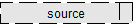 См. таблицу А.1.1 ОРПриложение А, А.4АО «КБП», № 14241/0014-24 от 28.02.2024 г.Замечание (стр.13):В зависимости от вида характеристики ИО сharacteristic_value должен иметь один из следующих подтипов: - descriptive_characteristic_value (имеет единственный атрибут value, в который записывается текст, являющися значениям характеристики); - …; - point in time_characteristic_value (имеет единственный атрибут value, в который записывается дата, являющаяся значениям характеристики). Предлагаемая редакция:В зависимости от вида характеристики ИО сharacteristic_value должен иметь один из следующих подтипов: - descriptive_characteristic_value (имеет единственный атрибут value, в который записывается текст, являющийся значением характеристики); - …; - point in time_characteristic_value (имеет единственный атрибут value, в который записывается дата, являющаяся значением характеристики). Обоснование:Неправильные окончания.Принято.Текст переработан. См. А.5.3 ОРПриложение А, А.4АО «КБП», № 14241/0014-24 от 28.02.2024 г.Замечание:Ошибка в нумерации подраздела:«А.4 Описание характеристик изделия»Предлагаемая редакция:Заменить на выражение:«А.5 Описание характеристик изделия»Обоснование:Раздел А.4 есть на стр. 9Принято.Текст приложения А существенно переработан. Нумерация исправленаПриложение А, А.4АО «КБП», № 14241/0014-24 от 28.02.2024 г.Замечание:Ошибка в нумерации рисунка в выражениях:«Перечень возможных характеристик должен задаваться отдельно, и значения характеристик должны ссылаться на его элементы как на элементы словаря (рисунок А.5).»«Схема данных, описывающих присвоение характеристик изделий, приведена на рисунке А.6.»Предлагаемая редакция:Заменить на выражения:«Перечень … (рисунок А.6).»«Схема данных … на рисунке А.7.»Принято.Текст приложения А существенно переработан. Нумерация исправленаПриложение А, А.4АО «КБП», № 14241/0014-24 от 28.02.2024 г.Замечание:Ошибка в нумерации таблицы в выражении:«Номенклатура характеристик задается с помощью ИО characteristic, атрибуты которой приведены в таблице А.9.»Предлагаемая редакция:Заменить на выражение:«Номенклатура … приведены в таблице А.7.»Принято.Текст приложения А существенно переработан. Нумерация исправленаПриложение А, А.4АО «КБП», № 14241/0014-24 от 28.02.2024 г.Замечание:Ошибка в нумерации таблицы в выражении:«Значение характеристики для конкретного изделия описывается базовым ИО сharacteristic_value, атрибуты которого приведены в таблице А.10.»Предлагаемая редакция:Заменить на выражение:«Значение характеристики … приведены в таблице А.8.»Принято.Текст приложения А существенно переработан. Нумерация исправленаПриложение А, А.4АО «КБП», № 14241/0014-24 от 28.02.2024 г.Замечание:Ошибка в нумерации таблицы в выражении:«…(атрибуты приведены в таблице А.11);»Предлагаемая редакция:Заменить на выражение:«…(атрибуты приведены в таблице А.9);»Принято.Текст приложения А существенно переработан. Нумерация исправленаПриложение А, А.4АО «Концерн ВКО «Алмаз-Антей», № 31-21/6327 от 06.03.2024 г.Замечание:Опечатка в написании слова «являющийся» в предложении:«descriptive_characteristic_value (имеет единственный атрибут value, в который записывается текст, являющися значениям характеристики);»Предлагаемая редакция:«descriptive_characteristic_value (имеет единственный атрибут value, в который записывается текст, являющийся значениям характеристики);»Обоснование:Корректировка опечатокПринято.Текст переработан. См. А.5.3 ОРПриложение А, А.4АО «НПО «Электромашина», № 43-18/1672 от 06.02.2024 г.Замечание (стр.13):Все строки перечислений выполнены с абзацным отступомПредлагаемая редакция:Только первые строки перечисления выполнить с абзацным отступомОбоснование:ГОСТ 1.5-2001, п. 4.4.2Принято.Оформление перечислений в ОР исправленоПриложение А, А.4Иван Михайлович Синёв, Начальник отдела стандартизации и нормоконтроля АО НПП «Респиратор», +79032429379, ivan-sinyov@ya.ru, б/нЗамечание (первый абзац):поставить запятую перед словами «как на элементы...»;Принято к сведению. Предложение исключеноПриложение А, А.4Иван Михайлович Синёв, Начальник отдела стандартизации и нормоконтроля АО НПП «Респиратор», +79032429379, ivan-sinyov@ya.ru, б/нПредлагаемая редакция (стр.13, первое перечисление):Записать в редакции: «descriptive_characteristic_value (имеет единственный атрибут value, в который записывается текст, являющийся значением характеристики)»Принято к сведению.Текст переработан. См. А.5.3 ОРПриложение А, А.4ТК 023 «Нефтяная и газовая промышленность», № 259/2-2024 от 18.02.2024 г.(ООО «СамараНИПИнефть» (Гришагин А.В. - главный технолог ГТП (10.01) GrishaginAV@samnipi.rosneft.ru))Замечание:В зависимости от вида характеристики ИО сharacteristic_value должен иметь один из следующих подтипов: - descriptive_characteristic_value (имеет единственный атрибут value, в который записывается текст, являющися значениям характеристики); …….- point in time_characteristic_value (имеет единственный атрибут value, в который записывается дата, являющаяся значениям характеристики). Предлагаемая редакция:В зависимости от вида характеристики ИО сharacteristic_value должен иметь один из следующих подтипов: - descriptive_characteristic_value (имеет единственный атрибут value, в который записывается текст, являющийся значением характеристики); …….- point in time_characteristic_value (имеет единственный атрибут value, в который записывается дата, являющаяся значением характеристики). Обоснование:Опечатка/Синтаксически-лексическое нарушение (падежи)Принято.Текст переработан. См. А.5.3 ОРПриложение А, А.4ФГУП «ВНИИ «Центр», б/нЗамечание:Пункт А.4. Текст перед таблицей А.11. Что значит фраза «дата, являющаяся значениям характеристики»?Принято.Текст переработан. См. А.5.3 ОРПриложение А, А.4, рисунки А.4, А.5АО «КБП», № 14241/0014-24 от 28.02.2024 г.Замечание:Ошибки в нумерации рисунков:«Рисунок А.5 Иллюстрация принципа описания характеристик объекта»«Рисунок А.6 Схема данных, описывающая характеристики изделия»Предлагаемая редакция:Заменить на выражения:«Рисунок А.6 - Иллюстрация принципа описания характеристик объекта»«Рисунок А.7 - Схема данных, описывающая характеристики изделия»Принято.Текст приложения А существенно переработан. Нумерация исправленаПриложение А, А.4, таблица А.10АО «КБП», № 14241/0014-24 от 28.02.2024 г.Замечание:Ошибка в нумерации таблицы:«Таблица А.10 Атрибуты ИО сharacteristic_value»Предлагаемая редакция:Заменить на выражение:«Таблица А.8 - Атрибуты ИО сharacteristic_value»Обоснование:Таблица А.7 на стр. 12Принято.Текст приложения А существенно переработан. Нумерация исправленаПриложение А, А.4, таблица А.11АО «КБП», № 14241/0014-24 от 28.02.2024 г.Замечание:Ошибка в нумерации таблицы:«Таблица А.11 Атрибуты ИО measured_characteristic_value»Предлагаемая редакция:Заменить на выражение:«Таблица А.9 - Атрибуты ИО measured_characteristic_value»Принято.Текст приложения А существенно переработан. Нумерация исправленаПриложение А, А.4, таблица А.9АО «КБП», № 14241/0014-24 от 28.02.2024 г.Замечание:Ошибка в нумерации таблицы:«Таблица А.9 Атрибуты ИО characteristic»Предлагаемая редакция:Заменить на выражение:«Таблица А.7 - Атрибуты ИО characteristic»Обоснование:Таблица А.6 на стр. 10Принято.Текст приложения А существенно переработан. Нумерация исправленаПриложение А, А.4, таблица А.9АО «ЦНИИмаш», № ОС-5242 от 11.03.2024 г.Замечание:В столбце «Атрибут» таблицы А.9 указаны не наименования атрибутов, а наименования их типов («identifier», «label»), в соответствии с рисунком А.6.Предлагаемая редакция:Вместо «identifier» и «label» должно быть «id» и «name», соответственно.Обоснование:Исправление ошибки.Принято.См. таблицу А.5.1 в ОРПриложение А, А.5АО «Адмиралтейские верфи», № 480300/527 от 29.03.2024 г.Замечание:А.2 Идентификация На странице 13 исправить ссылку на ГОСТ Р 103030-41Предлагаемая редакция:… ГОСТ Р 10303-41…Обоснование:Опечатка Принято к сведению.Предложение исключеноПриложение А, А.5АО «КБП», № 14241/0014-24 от 28.02.2024 г.Замечание:Ошибка в нумерации подраздела:«А.5 Документы»Предлагаемая редакция:Заменить на выражение:«А.6 Документы»Обоснование:Раздел А.5 есть на стр.11Принято.Текст приложения А существенно переработан. Нумерация исправленаПриложение А, А.5АО «КБП», № 14241/0014-24 от 28.02.2024 г.Замечание:Ошибка в нумерации таблицы в выражении:«…приведены в таблице А.12»Предлагаемая редакция:Заменить на выражение:«…приведены в таблице А.10»Принято.Текст приложения А существенно переработан. Нумерация исправленаПриложение А, А.5АО «КБП», № 14241/0014-24 от 28.02.2024 г.Замечание:Ошибка в нумерации таблицы в выражении:«…приведены в таблице А.13»Предлагаемая редакция:Заменить на выражение:«…приведены в таблице А.11»Принято.Текст приложения А существенно переработан. Нумерация исправленаПриложение А, А.5АО «КБП», № 14241/0014-24 от 28.02.2024 г.Замечание:Ошибка в нумерации таблицы в выражении:«…(атрибуты описаны в таблице А.14).»Предлагаемая редакция:Заменить на выражение:«…(атрибуты описаны в таблице А.12).»Принято.Текст приложения А существенно переработан. Нумерация исправленаПриложение А, А.5АО «КБП», № 14241/0014-24 от 28.02.2024 г.Замечание:Ошибка в нумерации таблицы в выражении:«…атрибуты этого ИО описаны в таблице А.15.»Предлагаемая редакция:Заменить на выражение:«…атрибуты этого ИО описаны в таблице А.13.»Принято.Текст приложения А существенно переработан. Нумерация исправленаПриложение А, А.5АО «Концерн ВКО «Алмаз-Антей», № 31-21/6327 от 06.03.2024 г.Замечание:Скорректировать ссылку на ГОСТ Р ИСО 10303-41 в предложении:«Данная схема дополняет ГОСТ Р 103030-41, так как в указанном стандарте для описания документов с версиями предлагается применять схему, описанную…»Предлагаемая редакция:«Данная схема дополняет ГОСТ Р ИСО 10303-41, так как в указанном стандарте для описания документов с версиями предлагается применять схему, описанную…»Обоснование:Корректировка опечатокПринято к сведению.Предложение исключеноПриложение А, А.5Иван Михайлович Синёв, Начальник отдела стандартизации и нормоконтроля АО НПП «Респиратор», +79032429379, ivan-sinyov@ya.ru, б/нЗамечание:заменить «ГОСТ Р 103030-41» на «ГОСТ Р 10303-41»;Принято к сведению.Предложение исключеноПриложение А, А.5ООО «КСК», № ИЦ-226/24 от 04.03.2024 г.;
Группа «ТМХ», № 1549-ДТР от 04.03.2024 г. (АО «ПО «Бежицкая сталь»)Замечание:«На рисунке А.8….»Предлагаемая редакция:«На рисунке А.7…», исправить последующую нумерацию рисунковОбоснование:При нумерации рисунков пропущен рисунок А.7, что привело к сбою последующей нумерации.Принято.Текст приложения А существенно переработан. Нумерация исправленаПриложение А, А.5ПАО «Амурский судостроительный завод» № АСЗ-051-2423 от 09.02.2024 г.Замечание:Убрать лишнюю цифру «0» в обозначении ГОСТ Р ИСОПредлагаемая редакция:ГОСТ Р 10303-41Принято к сведению.Предложение исключеноПриложение А, А.5ФГУП «ВНИИ «Центр», б/нЗамечание:Пункт А.5. Дать определение понятию «сущность». Неясно что это.Принято к сведению.В ОР понятие «сущность» не используетсяПриложение А, А.5, рисунок А.9ТК 023 Нефтяная и газовая промышленность», № 259/2-2024 от 18.02.2024 г. (АО «ВНИИПТхимнефтеаппаратуры», № 51 от 28.02.2024 г.)Замечание:Не обозначены точки входа связейПринято к сведению.Замечание непонятноПриложение А, А.5, таблица А.12АО «КБП», № 14241/0014-24 от 28.02.2024 г.Замечание:Ошибка в нумерации таблицы:«Таблица А.12 Атрибуты ИО apl_document»Предлагаемая редакция:Заменить на выражение:«Таблица А.10 - Атрибуты ИО apl_document»Принято.Текст приложения А существенно переработан. Нумерация исправленаПриложение А, А.5, таблица А.13АО «КБП», № 14241/0014-24 от 28.02.2024 г.Замечание:1 Ошибка в нумерации таблицы:«Таблица А.13 Атрибуты ИО apl_document_revision».2 Таблица имеет продолжение на следующей странице (заголовок таблицы не оформлен)Предлагаемая редакция:1 Заменить на выражение:«Таблица А.11 - Атрибуты ИО apl_document_revision».2 Привести в соответствие с ГОСТОбоснование:2. В соответствии с ГОСТ 1.5-2001, п. 4.5.6.1Принято.Текст приложения А существенно переработан. Нумерация исправлена.Оформление таблиц приведено в соответствие с ГОСТ 1.5-2001Приложение А, А.5, таблица А.13АО «Композит», №0322-К18 от 22.03.2024 г.Замечание:Перенос таблицы оформить в соответствии с 4.5.6.2 ГОСТ 1.5-2001.Принято.Оформление таблиц приведено в соответствие с ГОСТ 1.5-2001Приложение А, А.5, таблица А.13АО «НПО «Электромашина», № 43-18/1672 от 06.02.2024 г.Замечание:Нет надписи «Окончание таблицы А.13»Предлагаемая редакция:Добавить надпись «Окончание таблицы А.13»Обоснование:ГОСТ 1.5-2001, п. 4.5.6.1Принято.Оформление таблиц приведено в соответствие с ГОСТ 1.5-2001Приложение А, А.5, таблица А.13ООО «КСК», № ИЦ-226/24 от 04.03.2024 г.;
Группа «ТМХ», № 1549-ДТР от 04.03.2024 г. (ООО «ТМХ-Электротех»)Замечание:На второй части таблицы отсутствует надписьПредлагаемая редакция:Добавьте «Окончание таблицы А.13»Принято.Оформление таблиц приведено в соответствие с ГОСТ 1.5-2001Приложение А, А.5, таблица А.14АО «КБП», № 14241/0014-24 от 28.02.2024 г.Замечание:Ошибка в нумерации таблицы:«Таблица А.14 Атрибуты ИО apl_document_entry_value»Предлагаемая редакция:Заменить на выражение:«Таблица А.12 Атрибуты ИО apl_document_entry_value»Принято.Текст приложения А существенно переработан. Нумерация исправленаПриложение А, А.5, таблица А.15АО «КБП», № 14241/0014-24 от 28.02.2024 г.Замечание:Ошибка в нумерации таблицы:«Таблица А.15 Атрибуты ИО apl_document_reference.»Предлагаемая редакция:Заменить на выражение:«Таблица А.13 Атрибуты ИО apl_document_reference»Принято.Текст приложения А существенно переработан. Нумерация исправленаПриложение А, А.5, таблица А.15ФГУП «ВНИИ «Центр», б/нЗамечание:Дать определение к понятию «отношение»Принято к сведению.Понятие «отношение» исключено в ОРПриложение А, А.5, таблица А.17АО «КБП», № 14241/0014-24 от 28.02.2024 г.Замечание:Ошибка в нумерации таблицы:«Таблица А.17». Отсутствует наименование таблицыПредлагаемая редакция:Заменить на выражение:«Таблица А.15 Атрибуты ИО rganization_assignment»Принято.Текст приложения А существенно переработан. Нумерация исправленаПриложение А, А.5, таблица А.17Иван Михайлович Синёв, Начальник отдела стандартизации и нормоконтроля АО НПП «Респиратор», +79032429379, ivan-sinyov@ya.ru, б/нЗамечание (последняя строка, графа «Описание»):поставить запятую вместо точки между словами «разработчик, изготовитель»Принято к сведению.Раздел существенно переработан.См. А.2.7 ОРПриложение А, А.6АО «КБП», № 14241/0014-24 от 28.02.2024 г.Замечание:Ошибка в нумерации подраздела:«А.6 Связь с организацией»Предлагаемая редакция:Заменить на выражение:«А.7 Связь с организацией»Обоснование:Раздел А.6 есть на стр.13Принято.Текст приложения А существенно переработан. Нумерация исправленаПриложение А, А.6АО «КБП», № 14241/0014-24 от 28.02.2024 г.Замечание:Ошибка в нумерации таблиц в выражении:«Атрибуты ИО organization описаны в таблице А.16, а ИО organization_assignment – в таблице А.17.»Предлагаемая редакция:Заменить на выражение:«Атрибуты ИО organization описаны в таблице А.14, а ИО organization_assignment – в таблице А.15.»Принято.Текст приложения А существенно переработан. Нумерация исправленаПриложение А, А.6, рисунок А.10ТК 023 Нефтяная и газовая промышленность», № 259/2-2024 от 18.02.2024 г. (АО «ВНИИПТхимнефтеаппаратуры», № 51 от 28.02.2024 г.)Замечание:Не обозначены точки входа связейПринято к сведению.Замечание непонятноПриложение А, А.6, таблица А.16АО «КБП», № 14241/0014-24 от 28.02.2024 г.Замечание:Ошибка в нумерации таблицы:«Таблица А.16». Отсутствует наименование таблицыПредлагаемая редакция:Заменить на выражение:«Таблица А.14 Атрибуты ИО organization»Принято.Текст приложения А существенно переработан. Нумерация исправленаПриложение А, А.6, таблица А.16НИЦ «Курчатовский институт», б/нЗамечание:Таблица А.16Предлагаемая редакция:Таблица А.16 Атрибуты ИО оrganizationОбоснование:Ошибка в наименованииПринято.См. таблицу А.2.5Приложение А, А.6, таблица А.16ТК 023 «Нефтяная и газовая промышленность», № 259/2-2024 от 18.02.2024 г.(ООО «СамараНИПИнефть» (Гришагин А.В. - главный технолог ГТП (10.01) GrishaginAV@samnipi.rosneft.ru))Замечание (столбец «Описание» последняя строка):Роль организации по отношению к указанному изделию (версии). Например: разработчик. изготовитель, поставщик, заказчик, держатель подлинников и т.п.Предлагаемая редакция:Роль организации по отношению к указанному изделию (версии). Например, разработчик, изготовитель, поставщик, заказчик, держатель подлинников и т.п.Обоснование:Например, всегда является вводным и используется либо при перечислении, либо для уточнения. В середине фразы слово выделяется с двух сторон запятыми, в начале и в конце предложения – с одной.Кроме того, при перечислении вместо запятой ошибочно указана точка.Принято к сведению.Раздел существенно переработан.См. А.2.7 ОРПриложение А, А.6, таблица А.17АО «КБП», № 14241/0014-24 от 28.02.2024 г.Замечание (последняя строка, графа «Описание»):Роль организации по отношению к указанному изделию (версии). Например: разработчик. изготовитель, поставщик, заказчик, держатель подлинников и т.п. Предлагаемая редакция:Роль организации по отношению к указанному изделию (версии). Например: разработчик, изготовитель, поставщик, заказчик, держатель подлинников и т.п.Обоснование:Опечатка.Принято к сведению.Раздел существенно переработан.См. А.2.7 ОРПриложение А, А.6, таблица А.17НИЦ «Курчатовский институт», б/нЗамечание:Таблица А.17Предлагаемая редакция:Таблица А.17 Атрибуты ИО оrganization_assignmentОбоснование:Ошибка в наименованииПринято к сведению.Схема данных скорректирована и такого объекта больше нетПриложение А, А.6, таблицы А.16, А.17АО «ЦНИИмаш», № ОС-5242 от 11.03.2024 г.Замечание:Отсутствуют названия таблицПредлагаемая редакция:Указать названия таблиц.Принято.Приложение А, рисунки А.4, А.5; А.6; А.8; А.9; А.10АО «НПО «Электромашина», № 43-18/1672 от 06.02.2024 г.Замечание:Не стоит тире между обозначением и наименованием рисункаПредлагаемая редакция:Поставить тире между обозначением и наименованием рисункаОбоснование:Тире между обозначением и наименованием рисунка – ГОСТ 1.5-2001, п. 4.6.5.Принято.Приложение А, таблицы А.9; А.10, А.11, А.12, А.13; А.14; А.15, А.16,  А.17АО «НПО «Электромашина», № 43-18/1672 от 06.02.2024 г.Замечание:1) Шапка таблицы – жирная;2) Выравнивание шапки по левому краюПредлагаемая редакция:1) Шапка таблицы – не жирная;2) Выравнивание шапки по центруОбоснование:ГОСТ 1.5-2001, п. 4.5Принято.Приложение А, таблицы А.9; А.10, А.11, А.12, А.13; А.14; А.15, А.16,  А.17НИЦ «Курчатовский институт», б/нЗамечание:В таблицах в конце текста в строках не стоят точки.Предлагаемая редакция:Текст в каждой строке должен заканчиваться точкойОбоснование:therules.ru/full-stop/Отклонено.В конце строк таблицы точку не ставят. В соответствии с ГОСТ 1.5-2001, п.4.5.4Приложение БАО «КБП», № 14241/0014-24 от 28.02.2024 г.Замечание:Ошибка в выражении наименования приложения Б: «….электронную структуру изделия конструкторскую»Предлагаемая редакция:Заменить на выражение: «….электронную структуру изделия конструктивную»Принято частично.Везде исправлено на «конструктивную».Приложение БАО «НПО «Электромашина», № 43-18/1672 от 06.02.2024 г.Замечание:Статус приложения не выделен жирным начертаниемПредлагаемая редакция:Выделить статус приложения жирным начертаниемОбоснование:ГОСТ 1.5-2001, п. 3.12.6, примерПринято.Приложение БООО «КСК», № ИЦ-226/24 от 04.03.2024 г.;
Группа «ТМХ», № 1549-ДТР от 04.03.2024 г. (АО НО «ТИВ»)Замечание:Наименование изложить:Предлагаемая редакция:«Пример обменного файла, описывающего ЭСК»Обоснование:Введено сокращение в п. 3.2Отклонено.Сокращения не используют в заголовкахПриложение БТК 023 «Нефтяная и газовая промышленность», № 259/2-2024 от 18.02.2024 г. (ООО «Газпром недра»)Замечание:Пример обменного файла, описывающего электронную структуру изделия конструкторскуюНеобходимо уточнить заголовок Приложения Б в соответствии с принятым в 3.2 сокращением ЭСК - конструктивная электронная структура изделияПредлагаемая редакция:Пример обменного файла, описывающего электронную структуру изделия конструктивнуюОбоснование:Несоответствие текста заголовку разделаПринято частично.Использовано слово «конструктивная». Наименования приложений изменены в ОРПриложение БФГУП «РФЯЦ-ВНИИЭФ», № 195-35/16820 от 14.03.2024 г.Замечание:Заголовок привести в соответствии с наименованием и текстом стандарта:- «…структуру изделия конструкторскую» заменить на «…структуру изделия конструктивную»Обоснование:Приведение к единообразию заголовка приложения и текста стандартаПринято частично.Использовано слово «конструктивная». Наименования приложений изменены в ОРКлючевые слова, стр.23ТК 023 «Нефтяная и газовая промышленность», № 259/2-2024 от 18.02.2024 г. (ООО «Газпром недра»)Замечание:Ключевые слова, относящиеся к объекту стандартизации, приводят в том порядке, в котором эти слова приведены в заголовке стандартаОбоснование:ГОСТ 1.5-2001 (пункт 3.14)Принято.